NỘI DUNG ÔN TẬP KỲ THI TUYỂN VIÊN CHỨC Y TẾ NĂM 2022PHẦN KIẾN THỨC CHUNGPHẦN TIN HỌCBỘ ĐỀ 01BỘ ĐỀ 02BỘ ĐỀ 03BỘ ĐỀ 04BỘ ĐỀ 05BỘ ĐỀ 06PHẦN TIẾNG ANH Part A. In this section you must choose the word or phrase which best completes each sentence or replace the under words or phrases. Part B. Read the sentences and choose the best word for each space.	Test 1. Read the sentences about cookingMy mother often asks me to ……………up the vegerables for her.Put		b. make		c. cut			d. hangEverybody in our family………..fish to meat.Enjoyes		b. likes		c. prefers		d. spendsOnce, I forgot the cooker was hot and …………..my hand.Boiled		b. burnt		c. fried		d. blindCooking a good meal can……..a long time.Spend		b. use			c. take		d. helpAt the supermarket, some food like pizza is…………to cook.Right		b. ready		c. free			d. busyTest 2. Read the sentences about going shopping. Her friend Carol……….she’d like to go too.Said 		b. told			c. asked		d. sayAt the shopping centre they went up in the …………to the shops on the second floor.Street		b. stairs		c. lift			d. roadSusan tried on some shoes but they were the …..color. Bad		b. wrong		c. dark		d. thickThey stopped in a café for a drink and a……….of cake.Part 		c. little		c. piece		d. packageLet’s ………..to the bookshop!going		b. go			c. to go		d. goneTest 3. Read the sentences about going to a concert.I finished my classed at 5 o’clock and went home to…………..ready for the concert.Get		b. come		c. put			d. rushI spent half an hour……… for the tickets.Finding		b. keeping			c. looking		d. buyingThe concert started at 8 o’clock and I didn’t want to arrived…….for the first band.Slowly		b. late				c. soon		d. fastThe music was very……..so I had to shout to my friends.Loud		b. bright			c. strong		d. thick	I……….an excellent time at the concert last night.Had		b. made			c. did			d. spendTest 4. Read the sentences about a lake.Maria likes to………. a lot of time at the lake.spend		b. keep			c. stay			d.tellThe water there is warm and beautifully……………Light		b. clear			c. nice		d. dustIn the summer, Maria sometimes……..swimming in the lake. Goes		b. plays			c. wants		d. sunbatheSome beautiful flowers…………near the lake.Stand		b. live				c. grow		d. developWhen Maria goes to the lake, she usually takes some………….with her.Food		b. meal			c. dish		d. strengthPart C. Look at the text in each question. What does it say? Put a cross X on the letter next to the correct explanation –A, B or C.A. in a book	B. on television	C. in a newspaper	D. in a notebook2. 		A. on a shirt	B. in a shop	C. in a school									D. in a lift3. 		A. outside a restaurant	B. outside a school	C. outside a hospital									D. outside the park4. 		A. in a theatre	B. at a camping-site	C. in a cafe									D. in a bathroom5.		 A. on clothes	B. on machines	C. on food									D. in a bathroom6. 		A. in a restaurant	B. in a hotel	C. in a school									D. in a bank7. 	A. on a menu	B. on a road	C. on a door									D. on a street8.		A. on an envelope	B. in a book	C. in a newspaper									D. on a card9. 								A. in a hospital	B. on a road	C. in a lift									D. in a station10.	 A. in a hospital	B. in a cinema 	C. in a station									D. in a bank11.									A.on  a hill	B. at a beach 	C. in a forest									D. on a farm12.  What has changed about the trip to Woodley Place?	A.the price	B. the transport 	C. the departure time									D. the arrival time13. 									Phillippe and Stefano missed each other at the stadium Stefano had to leave without Philippe to het to work.Stefano has given up waiting for Philippe to arrive.Phillippe waited for Stefano.14.									A. Remove this food from the container before placing in a microwave oven.B. It is advisable to use a suitable container for cooking this food.C. You should avoid putting this food in a microwave oven. D. You should use in a microwave oven. 15. Tony wants Elsa to 	A.  ask her boss for week’s holiday starting tomorrow		B. find out if she can have time off next month	C. go away with him next week for a month.		D. be absent  next week16. A.  You should return your books to the assistant in the correct order.B. The books are easy to find because they are all arranged by level.C. You should replace books in the order that you found them.D. You should replace famous books.17. 	The library will	A. have shorter opening hours until next Friday.	B. change its opening hours next Friday.	C. open again to students next Friday.	D. notice time next month.18. 		Tim’s mother wants him to get some			A. salad			B. eggs			C. bread			D. vegetable19. 		Jasmine wants Gareth to			A. repair the printer for her.			B. help her finish an essay			C. bring her some proper ink			D. lend your printer20. 			We will keep any picture for you if you give us £25Some of  the pictures in the gallery are reserved.It costs  £25 to show your picture in the gallery.It saves £25 for you.Part D: (Phần dành thêm cho viên chức hạng III)Text 1. Read the article about the London Police and answer the questions. For questions 1-7, choose the correct letter A, B, C or D on the answer sheet.THE HISTORY OF THE LONDON POLICEToday there are policemen everywhere, but in 1700 London had no policemen at all. A few old men used to protect the city streets at night and they were not paid very much. 	About 300 years ago, London was starting to get bigger. The city was very dirty and many  people were poor. There were so many thieves who stole money in the streets that people stayed in their homes as much as possible.	In 1750, Henry Fielding started to pay a group of people to stop thieves. They were like policemen and were called “Bow Street Runners’ because they worked near Bow Street.Fifty years later, there were 120 Bow Street Runners, but London had become very big and needed more policemen. So, in 1829, the first Metropolitan (or London) Police Force was started with 3000 officers. Most of the men worked on foot, but a few rode horses. Until 1920 all the police in London were men.Today,  London police are quite well paid and for the few police officers who still ride horses, the pay is even better than for the others. In 1700, the men who protected the streets were paid…………A lot	b. a little	c. nothing		d. anything300 years ago, many people……………Came to live in London		wanted to leave Londonhad big houses in Londonwere richPeople did not leave their houses because …………The city was not clean.	They had no money.They were afraid.They liked policemenThe Bow Street Runners…….Stole money	stopped people stealingpaid people to stealworked lateIn 1800, there were……………….Enough policemen	 not enough policemenToo many policemenMany runnersOf the first 3000 Metropolitan policemen………….All of them rode horses.Some of them rode horses.Most of them rode horses.A few of them rode cars.Today, police officers who work with horses are paid…………More than their colleagues.The same as their colleagues.Half as much as their colleaugues.Less than for the others.Text 2. Read the article about Esther and answer the questions. For questions 8-14, choose the correct letter A, B, C or D on the answer sheet.ESTHER’S STORYWhen Esther left school at the age of sixteen, her aunt  Flory gave her £500 for her birthday. Most of Esther’s friends decided to go to college, but Esther used her aunt’s money to start her own business. She bought fruits, sugar, and some glass jars a began making her own jam. She sold the jam for £1 a jar to her friends and she soon doubled her aunt’s £500.At first, her parents didn’t want Esther to spend her time making jam and they thought that she should study instead. They hoped that one day she would be a teacher or a doctor. But Esther didn’t listen to them. She just kept on making jam. After a few months, she started selling it to the local markets. Then she started making orange juice. She sold this to a school where one of her friends worked.After two years, her business was very large and her parents were very pleased with her. She made all kinds of food which she sold to shops and supermarkets. She was so busy that she had to get some people to work for her.Why did Aunt Flory give Esther some money?Esther asked for itEsther’s friends needed itIt was a presentEsther lend moneyAfter she left school, Esther……..Went to collegeStarted her own businessWorked for her auntCooked meal  Why did Esther make jam?She liked to eat itShe had a lot of fruit.She wanted to make money.She made orange juice When Esther left school, her parents wanted her to…………Go to collegeBe a businessWorked in a marketSpend time making jam Esther sold orange juice to…………..The local marketA school Her friendsHer schoolEsther’s parents were happy because  Esther……Cooked for themWas busyHad a good businessCooked well After two years, Esther…………….Paid people to help herWorked in a supermarketOpened a shopOpened a supermarketText 3. Read the article about a young woman,  and then answer the questions. For questions 15-21, choose the correct letter A, B, C or D on the answer sheet.REBECCA STEVENS	Rebecca Stevens was the first woman to climb Mount Everest. Before she went up the highest mountain in the world, she was a journalist and lived in a small flat in south London.	In 1993, Rebecca left her job and her family and travelled to Asia with some other climbers. She found that life on Everest is hard. “You must carry everything on your back,” she explained, “so you can only take things that you will need. You can’t wash on the mountain, and in the end I didn’t even take a toothbrush. I am usually a clean person but there is no water, only snow. Water is very heavy so you only take enough to drink!”	When Rebecca reached the top of  Mount Everest on May 17 1993, it was the best moment of  her life. Suddenly she became famous.	Now she has written a book about the trip and people often ask her to talk about it. She has a new job too, on a science programme on TV.	Rebecca is well-known today and she has more money, but she still lives in the little flat in south London among her pictures and books about mountains! Before Rebecca climbed Everest, she worked for……………..A bookshop	b. a newspaper		c. a travel agent	d. a store Rebecca went to Everest………….With her familyWith a climbing groupWithout anyoneWith her family Rebecca didn’t take much lugguage because she…..Didn’t have many thingsHad a bad backHad to carry it herselfHad to take a toothbrush Rebecca didn’t wash on Everest because …………..It was too old	 there was not enough water	 she is a dirty person  She is tired Rebecca carried water for……….Drinking	b. cooking		c. cleaning her teeth	d. having a shower Rebecca became famous when she …………….Got to the highest place in the worldWrote a book about her trip.Was on a TV programmeTalked to people After her trip, Rebecca……….Earned the same money	stayed in the same flatdid the same joblived in a hotel Everest is a ………..Country		b. mountain		c. town		d. lakeText 4. Read the article about a British Airways manager  and then answer the questions. For questions 23-30, choose the correct letter A, B, C or D on the answer sheetWORKING FOR AN AIRLINENicola Peet left school at eighteen, went to college and then worked at a local airport. After nine months, she went to work for Saudi Arabian Airlines and then she joined British Airways as an air-hostess. Four years later, she got her present job as a manager. This is what she told us about her job: “My office is at Heathrow Airport, but I spend 60% of my time in the air. I teach air-hostesses and help them with any problems. I also go to lots of meetings.My hours are are usually from 8 a.m. but sometimes I work from 1 p.m. to 9 p.m. At work, the first thing I do is check plane times on my computer and then I speak with some of the air-hostesses. Sometimes I go long flights to check how the air-hostesses are doing. That’s my favourite part of the job, but I like office work, too. Travelling can be hard work. When I get back from a long jourey, all I can do is eat something and then go to bed! I don’t earn much money, but I’m happy with Brtitish Airways and want to stay there and continue to travel.” When Nicola first started working for British Airways, she was….A manager	 an air- hostesses		c. a pilot	d.  a student Nicola does most of her work….In the office		 in aeroplanes	 in meetings	d. in school Most days, Nicola starts work at……..a. 8 a.m.		b. 1 p.m.		c. 4 p.m.		d.  9 p.m. At the beginning of each day, Nicola………….Goes to a meetingTalks to air-hostessesWorks with her computerSpeaks with some of the air-hostesses What does Nicola like best?.............Flying				b. working in the office	c. helping people			d. talking to peopleThe first thing Nicola does after a long journey is…….. Go to bedHave a mealGo to the officeGo to the cinema Nicola would like to…….Stay in the same jobStop travellingEarn more moneyWork for Saudi Arabian Airlines Nicola’s first job was……..At a college		with Saudi Arabian Airlinesat a local airportat a schoolGood luck to you!Câu 1 : Phạm vi điều chỉnh luật viên chứcA.Luật này quy định về viên chức; quyền và nghĩa vụ của viên chức, tuyển dụng viên chứcB.Luật này quy định về viên chức; nghĩa vụ của viên chức; tuyển dụng, sử dụng và quản lý viên chức trong đơn vị sự nghiệp công lập.C.Luật này quy định về việc tuyển dụng viên chức, quyền của viên chứcD.Luật này quy định về viên chức; quyền, nghĩa vụ của viên chức; tuyển dụng, sử dụng và quản lý viên chức trong đơn vị sự nghiệp công lậpCâu 2:Viên chức là gì?A.Viên chức là công dân Việt Nam được tuyển dụng theo vị trí việc làm, làm việc tại đơn vị sự nghiệp công lập theo theo chế độ hợp đồng làm việc, hưởng lương từ quỹ lương của đơn vị sự nghiệp công lập theo quy định của pháp luậtB.Viên chức được tuyển dụng theo vị trí việc làm, làm việc tại đơn vị sự nghiệp công lập theo chế độ hợp đồng làm việc, hưởng lương từ quỹ lương của đơn vị sự nghiệp công lập theo quy định của pháp luậtC.Viên chức là công dân Việt Nam được tuyển dụng theo vị trí việc làm, làm việc tại đơn vị sự nghiệp công lập, được hưởng lương từ quỹ lương của đơn vị sự nghiệp công lâpD.Viên chức là công dân Việt Nam, làm việc trong đơn vị sự nghiệp công lập, được hưởng lương từ quỹ lương của đơn vị sự nghiệp công lập theo quy định của pháp luậtCâu 3: Viên chức quản lý là gì?A.Viên chức quản lý là người được bổ nhiệm giữ chức vụ quản lý có thời hạn, tổ chức thực hiện một hoặc một số công việc trong đơn vị sự nghiệp công lập nhưng không phải là công chức và được hưởng phụ cấp quản lýB.Viên chức quản lý là người được bổ nhiệm giữ chức vụ quản lý có thời hạn, chịu trách nhiệm về điều hành, tổ chức thực hiện một hoặc một số công việc trong đơn vị sự nghiệp công lập nhưng không phải là công chứcC.Viên chức quản lý là người được bổ nhiệm giữ chức vụ quản lý có thời hạn, chịu trách nhiệm về điều hành, tổ chức thực hiện một hoặc một số công việc nhưng không phải là công chức và được hưởng phụ cấp quản lýD.Viên chức quản lý là người được bổ nhiệm giữ chức vụ quản lý có thời hạn, chịu trách nhiệm về điều hành, tổ chức thực hiện một hoặc một số công việc trong đơn vị sự nghiệp công lập nhưng không phải là công chức và được hưởng phụ cấp quản lýCâu 4:Đạo đức nghề nghiệp là gì?A.Đạo đức nghề nghiệp là những chuẩn mực về nhận thức và hành vi phù hợp với đặc thù của từng lĩnh vựcB.Đạo đức nghề nghiệp là những chuẩn mực về nhận thức và hành vi phù hợp với đặc thù của từng lĩnh vực trong hoạt động nghề nghiệp do tổ chức có thẩm quyền quy địnhC.Đạo đức nghề nghiệp là những chuẩn mực về nhận thức và hành vi phù hợp với đặc thù của từng lĩnh vực trong hoạt động nghề nghiệp do cơ quan, tổ chức có thẩm quyền quy địnhD.Đạo đức nghề nghiệp là những chuẩn mực về nhận thức trong hoạt động nghề nghiệp do cơ quan, tổ chức có thẩm quyền quy địnhCâu 5:Quy tắc ứng xửA.Quy tắc ứng xử là các chuẩn mực xử sự của viên chức trong thi hành nhiệm vụ và trong quan hệ xã hội do cơ quan nhà nước có thẩm quyền ban hành, phù hợp với từng công việc trong các lĩnh vực đặc thùB.Quy tắc ứng xử là các chuẩn mực xử sự của viên chức trong thi hành nhiệm vụ và trong quan hệ xã hội do cơ quan nhà nước có thẩm quyền ban hành, phù hợp với đặc thù công việc trong từng lĩnh vực hoạt động và được công khai để nhân dân giám sát việc chấp hànhC.Quy tắc ứng xử là chuẩn mực xử sự của viên chức trong thi hành nhiệm vụ và trong quan hệ xã hội do cơ quan nhà nước có thẩm quyền ban hành, phù hợp với đặc thù công việc trong từng lĩnh vực hoạt động và được công khai để nhân dân giám sátD.Quy tắc ứng xử là chuẩn mực xử sự của viên chức trong thi hành nhiệm vụ, trong quan hệ xã hội do nhà nước ban hành, phù hợp với đặc thù công việc trong từng lĩnh vực hoạt động và được công khai để nhân dân giám sátCâu 6:Tuyển dụngA.Tuyển dụng là việc lựa chọn người có phẩm chất, trình độ và năng lực vào làm tại các đơn vị sự nghiệp công lậpB.Tuyển dụng là việc lựa chọn người có phẩm chất, trình độ và năng lựcC.Tuyển dụng là việc lựa chọn người có năng lực, phẩm chất và trình độ vào làm viên chức tại các đơn vị sự nghiệp công lậpD.Tuyển dụng là việc lựa chọn người có trình độ vào làm tại các đơn vị sự nghiệp công lậpCâu 7:Hợp đồng làm việcA.Hợp đồng làm việc là sự thỏa thuận bằng văn bản giữa viên chức với người đứng đầu đơn vị sự nghiệp công lập về vị trí việc làm, tiền lương, chế độ đãi ngộ, điều kiện làm việc, quyền và nghĩa vụ của mỗi bênB.Hợp đồng làm việc là sự thỏa thuận bằng văn bản giữa viên chức hoặc người được tuyển dụng làm viên chức với người đứng đầu đơn vị sự nghiệp công lập về vị trí việc làm, tiền lương, điều kiện làm việc, quyền và nghĩa vụ của mỗi bênC.Hợp đồng làm việc là sự thỏa thuận bằng văn bản giữa viên chức hoặc người được tuyển dụng làm viên chức với người đứng đầu đơn vị sự nghiệp công lập về trí việc làm, tiền lương, chế độ đãi ngộ, điều kiện làm việc, quyền và nghĩa vụ của mỗi bênD.Hợp đồng làm việc là sự thỏa thuận bằng văn bản giữa viên chức hoặc người được tuyển dụng làm viên chức với người đứng đầu đơn vị sự nghiệp công lập về vị trí việc làm, tiền lương, chế độ đãi ngộ, điều kiện làm việcCâu 8:Hoạt động nghề nghiệp của viên chứcA.Hoạt động nghề nghiệp của viên chức là việc thực hiện công việc hoặc nhiệm vụ có yêu cầu về trình độ, năng lực, kỹ năng chuyên môn, nghiệp vụ trong đơn vị sự nghiệp công lập theo quy định của luật này.B.Hoạt động nghề nghiệp của viên chức là việc thực hiện công việc hoặc nhiệm vụ có yêu cầu về trình độ, năng lực, kỹ năng chuyên môn, nghiệp vụ trong đơn vị sự nghiệp công lập theo quy định của Luật này và các quy định khác của pháp luật có liên quan.C.Hoạt động nghề nghiệp của viên chức là việc thực hiện công việc hoặc nhiệm vụ được giao có yêu cầu về trình độ, năng lực, kỹ năng chuyên môn, nghiệp vụ trong đơn vị sự nghiệp công lập theo quy định của Luật này và các quy định khác của pháp luật có liên quan.D.Hoạt động nghề nghiệp của viên chức là việc thực hiện công việc hoặc nhiệm vụ có yêu cầu trình độ, năng lực, kỹ năng chuyên môn, nghiệp vụ trong đơn vị sự nghiệp công lập.Câu 9:Hoạt động nghề nghiệp của viên chức gồm mấy nguyên tắcA.1 nguyên tắcB.2 nguyên tắcC.3 nguyên tắc D.4 nguyên tắcCâu 10:Nguyên tắc trong hoạt động nghề nghiệp của viên chứcA.Bảo đảm sự lãnh đạo của Đảng Cộng Sản Việt Nam và sự thống nhất quản lý của nhà nướcB.Tuân thủ pháp luật, chịu trách nhiệm trước pháp luật trong quá trình thực hiện hoạt động nghề nghiệp.C.Tận tụy phục vụ nhân dânD.Cả c và bCâu 11:Nguyên tắc trong hoạt động nghề nghiệp của viên chứcA.Tuân thủ quy trình, quy định chuyên môn, nghiệp vụ, đạo đức nghề nghiệp và quy tắc ứng xử.B.Chịu sự thanh tra, kiểm tra, giám sát của cơ quan có thẩm quyền và của nhân dân.C.Bảo đảm quyền chủ động và đề cao trách nhiệm của người đứng đầu đơn vị sự nghiệp công lập.D.Cả a và b.Câu 12:Có mấy nguyên tắc quản lý viên chứcA.2 nguyên tắcB.3 nguyên tắcC.4 nguyễn tắcD.5 nguyên tắcCâu 13:Nguyên tắc quản lý viên chứcA.Việc tuyển dụng, sử dụng, quản lý, đánh giá viên chức được thực hiện trên cơ sở tiêu chuẩn chức danh nghề nghiệp, vị trí việc làm và căn cứ vào hợp đồng làm việc.B.Thực hiện bình đẳng giới, các chính sách ưu đãi của Nhà nước đối với viên chức là người có tài năng,người dân tộc thiểu số, người có công với cách mạng, viên chức làm việc ở miền núi, biên giới, hải đảo, vùng sâu, vùng xa, vùng dân tộc thiểu số, vùng có điều kiện kinh tế-xã hội đặc biệt khó khăn và các chính sách ưu đãi khác của Nhà nước đối với viên chức.C.Tận tụy phục vụ nhân dânD.Tuân thủ pháp luật, chịu trách nhiệm trước pháp luật trong quá trình thực hiện hoạt động nghề nghiệp.Câu 14:Vị trí việc làm là gì?A.Vị trí việc làm là công việc hoặc nhiệm vụ gắn với chức danh nghề nghiệp hoặc chức vụ quản lý tương ứng, là căn cứ xác định số lượng người làm việc, cơ cấu viên chức để thực hiện việc tuyển dụng, sử dụng và quản lý viên chức trong đơn vị sự nghiệp công lập.B.Vị trí việc làm là công việc gắn với chức danh nghề nghiệp hoặc chức vụ quản lý tương ứng, là căn cứ xác định số lượng người làm việc, cơ cấu viên chức để thực hiện việc tuyển dụng, sử dụng và quản lý viên chức trong đơn vị sự nghiệp công lập.C.Vị trí việc làm là công việc gắn với chức danh nghề nghiệp hoặc chức vụ quản lý tương ứng, là căn cứ xác định số lượng người làm việc, cơ cấu viên chức để thực hiện việc tuyển dụng, sử dụng và quản lý viên chức.D.Vị trí làm việc là công việc gắn với chức danh nghề nghiệp, là căn cứ xác định số lượng người làm việc, cơ cấu viên chức để thực hiện viện tuyển dụng, sử dụng, quản lý viên chức trong đơn vị sự nghiệp công lập.Câu 15:Cơ quan nào quy định nguyên tắc, phương pháp xác định vị trí việc làm, thẩm quyền, trình tự, thủ tục quyết định số lượng vị trí việc làm trong đơn vị sự nghiệp công lập.A.Chính phủB.Nhà nướcC.Đảng Cộng Sản Việt NamD.Quốc hộiCâu 16:Chính phủ quy địnhA.Chính phủ quy định phương pháp xác định vị trí việc làm, thẩm quyền, trình tự, thủ tục quyết định số lượng vị trí việc làm trong đơn vị sự nghiệp công lập.B.Chính phủ quy định nguyên tắc, phương pháp xác định vị trí việc làm, thẩm quyền, thủ tục quyết định số lượng vị trí việc làm trong đơn vị sự nghiệp công lập.C.Chính phủ quy định nguyên tắc, phương pháp xác định vị trí việc làm, trình tự, thủ tục quyết định số lượng vị trí việc làm trong đơn vị sự nghiệp công lập.D.Chính phủ quy định nguyên tắc, phương pháp xác định vị trí việc làm, thẩm quyền, trình tự, thủ tục quyết định số lượng vị trí việc làm trong đơn vị sự nghiệp công lập.Câu 17:Chức danh nghề nghiệp là gì?A.Chức danh nghề nghiệp là tên gọi thể hiện trình độ và năng lực chuyên môn, nghiệp vụ của viên chức trong từng lĩnh vực nghề nghiệp.B.Chức danh nghề nghiệp là tên gọi thể hiện trình độ và năng lực chuyên môn nghiệp vụ của viên chức.C.Chức danh nghề nghiệp là tên gọi thể hiện trình độ, chuyên môn, nghiệp vụ và năng lực của viên chức.D.Chức danh nghề nghiệp là tên gọi thể hiện trình độ và năng lực chuyên môn, nghiệp vụ của viên chức trong đơn vị sự nghiệp công lập.Câu 18:Cơ quan nào quy định hệ thống danh mục, tiêu chuẩn và mã số chức danh nghề nghiệp.A.Bộ nội vụ chủ trìB.Các bộ, cơ quan ngang bộ có liên quan.C.Bộ giáo dục và đào tạoD.Cả a và b.Câu 19:Đơn vị sự nghiệp công lập là gì?A.Đơn vị sự nghiệp công lập là tổ chức do cơ quan có thẩm quyền của Nhà nước, tổ chức chính trị-xã hội thành lập theo quy định của pháp luật, có tư cách pháp nhân, cung cấp dịch vụ công, phục vụ quản lý nhà nước.B.Đơn vị sự nghiệp công lập là tổ chức do cơ quan có thẩm quyền của Nhà nước, tổ chức chính trị, tổ chức chính trị-xã hội thành lập theo quy định của pháp luật, có tư cách pháp nhân, cung cấp dịch vụ công, phục vụ quản lý nhà nước.C.Đơn vị sự nghiệp công lập là tổ chức do cơ quan có thẩm quyền của Nhà nước, tổ chức chính trị, tổ chức chính trị-xã hội thành lập theo quy định của pháp luật, có tư cách pháp nhân, cung cấp dịch vụ công.D.Đơn vị sự nghiệp công lập là tổ chức do cơ quan có thẩm quyền của Nhà nước, tổ chức chính trị, tổ chức chính trị-xã hội thành lập, có tư cách pháp nhân, cung cấp dịch vụ công, phục vụ quản lý nhà nước.Câu 20:Viên chức có mấy quyền về tiền lương và là những quyền nàoA.Được trả lương tương xứng với vị trí việc làm, chức danh nghề nghiệp, chức vụ quản lý và kết quả thực hiện công việc hoặc nhiệm vụ được giao; được hưởng phụ cấp và chính sách ưu đãi trong trường hợp làm việc ở miền núi, biên giới, hải đảo, vùng sâu, vùng xa, cùng dân tộc thiểu số, vùng có điều kiện kinh tế-xã hội đặc biệt khó khăn hoặc làm việc trong nghành nghề độc hại, nguy hiểm, lĩnh vực sự nghiệp đặc thù.B.Được trả lương tương xứng với vị trí việc làm, chức danh nghề nghiệp, chức vụ quản lý và kết quả thực hiện công việc hoặc nhiệm vụ được giao; được hưởng phụ cấp chính sách ưu đãi, trong trường hợp làm việc ở miền núi, biên giới, hải đảo, vùng sâu, vùng xa, vùng dân tộc thiểu số, vùng có điều kiện kinh tế-xã hội đặc biệt khó khăn hoặc làm việc trong nghành nghề độc hại, nguy hiểm, lĩnh vực sự nghiệp đặc thù.C.Được hưởng tiền làm thêm giờ, tiền làm đêm công tác phí và chế độ khác theo quy định của pháp luật và quy chế của đơn vị sự nghiệp công lập. Được trả lương tương xứng với vị trí việc làm, chức danh nghề nghiệp, chức vụ quản lý và kết quả thực hiện công việc hoặc nhiệm vụ được giao; được hưởng phụ cấp chính sách ưu đãi, trong trường hợp làm việc ở miền núi, biên giới, hải đảo, vùng sâu, vùng xa. D.Được hưởng lương theo vị trí việc làm, chức danh nghề nghiệp, chức vụ quản lý và kết quả thực hiện công việc hoặc nhiệm vụ được giao; được hưởng phụ cấp chính sách ưu đãi, trong trường hợp làm việc ở miền núi, biên giới, hải đảo, vùng sâu, vùng xa, vùng dân tộc thiểu số, vùng có điều kiện kinh tế-xã hội đặc biệt khó khăn hoặc làm việc trong ngành nghề độc hại, nguy hiểm, lĩnh vực sự nghiệp đặc thù.Được hưởng tiền làm thêm giờ, tiền làm đêm, công tác phí và các chế độ khác theo quy định của pháp luật và quy chế của đơn vị sự nghiệp công lập.Được hưởng tiền thưởng, được xét nâng lương theo quy định của pháp luật và quy chế của đơn vị sự nghiệp công lập.Câu 21:Viên chức có mấy quyền về nghỉ ngơi và là những quyền nào?A.Được nghỉ hằng năm, nghỉ lễ, nghỉ việc riêng theo quy định của pháp luật về lao động. Do yêu cầu công việc, viên chức không sử dụng hoặc sử dụng không hết số ngày nghỉ hằng năm thì được thanh toán một khoản tiền cho những ngày không nghỉ.B.Được nghỉ hằng năm, nghỉ lễ, nghỉ việc riêng theo quy định của pháp luật về lao động. Do yêu cầu công việc, viên chức không sử dụng hoặc sử dụng không hết số ngày nghỉ hằng năm thì được thanh toán một khoản tiền cho số ngày không nghỉ.Viên chức làm việc ở biên giới, hải đảo, vùng sâu, vùng xa, vùng dân tộc thiểu số hoặc trường hợp đặc biệt khác, nếu có yêu cầu, có thể gộp số ngày nghỉ phép của 2 năm để nghỉ 1 lần; nếu gộp số ngày nghỉ phép của 3 năm để nghỉ 1 lần thì phải được sự đồng ý của người đứng đầu đơn vị sự nghiệp công lập.C.Được nghỉ hằng năm, nghỉ lễ, nghỉ việc riêng theo quy định của pháp luật về lao động. Do yêu cầu công việc, viên chức không sử dụng hoặc sử dụng không hết số ngày nghỉ hằng năm thì được thanh toán một khoản tiền cho số ngày không nghỉ. Viên chức làm việc ở biên giới, hải đảo, vùng sâu, vùng xa, vùng dân tộc thiểu số hoặc trường hợp đặc biệt khác; nếu có yêu cầu, được gộp số ngày nghỉ phép của 2 năm để nghỉ 1 lần; nếu gộp số ngày nghỉ phép của 3 năm để nghỉ 1 lần thì phải được sự đồng ý của người đứng đầu đơn vị sự nghiệp công lập.Đối với lĩnh vực sự nghiệp đặc thù, viên chức được nghỉ việc và hưởng lương theo quy định của pháp luật.D.Được nghỉ hằng năm, nghỉ lễ, nghỉ việc riêng theo quy định của pháp luật về lao động. Do yêu cầu công việc, viên chức không sử dụng hoặc sử dụng không hết số ngày nghỉ hằng năm thì được thanh toán một khoản tiền cho số ngày không nghỉ.Viên chức làm việc ở biên giới, hải đảo, vùng sâu, vùng xa, vùng dân tộc thiểu số hoặc trường hợp đặc biệt khác; nếu có yêu cầu, được gộp số ngày nghỉ phép của 2 năm để nghỉ 1 lần; nếu gộp số ngày nghỉ phép của 3 năm để nghỉ 1 lần thì phải có sự đồng ý của người đứng đầu đơn vị sự nghiệp công lập.Đối với lĩnh vực sự nghiệp đặc thù, viên chức được nghỉ việc và hưởng lương theo quy định của pháp luật.Được nghỉ không hưởng lương trong trường hợp có lý do chính đáng và được sự đồng ý của người đứng đầu đơn vị sự nghiệp công lập.Câu 22:Trong điều 16 (mục 2 nghĩa vụ của viên chức) trong luật viên chức quy định: Nghĩa vụ chung của viên chức gồm mấy nghĩa vụ?A.4B.5C.6D.7Câu 23:Trong điều 17 (mục 2 nghĩa vụ của viên chức) trong luật viên chức quy định: Nghĩa vụ của viên chức trong hoạt động nghề nghiệp gồm mấy nghĩa vụ?A.4B.5C.6D.7Câu 24:Trong điều 17 (mục 2 nghĩa vụ của viên chức) trong luật viên chức quy định. Khi phục vụ nhân dân, viên chức phải tuân thủ các quy định nào?A.Có thái độ lịch sự, tôn trọng nhân dân. Chấp hành các quy định về đạo dức nghề nghiệp.B.Có tinh thần hợp tác, tác phong khiêm tốnC.Không hách dịch, cửa quyền, gây khó khăn, phiền hà đối với nhân dân.D.Tất cả đáp án trên đều đúng.Câu 25:Trong điều 18 (mục 2 nghĩa vụ của viên chức) trong luật viên chức quy định: Nghĩa vụ của viên chức quản lý gồm mấy nghĩa vụ?A.4B.5C.6D.7Câu 26:Trong điều 19 (mục 2 nghĩa vụ của viên chức) trong luật viên chức quy định: Những việc viên chức không được làm gồm bao nhiêu việc?A.4B.5C.6D.7Câu 27:Trong điều 19 (mục 2 nghĩa vụ của viên chức) trong luật viên chức quy định: Những việc viên chức không được làm gồm?A.Trốn tránh trách nhiệm, thoái thác cong việc hoặc nhiệm vụ đươc giao; gây bè phái, mất đoàn kết; tự ý bỏ việc; tham gia đình công.B.Sử dụng tài sản của cơ quan, tổ chức, đơn vị và của nhân dân trái với quy định của pháp luật.C.Phân biệt đối xử dân tộc, nam nữ, thành phần xã hội, tín ngưỡng, tôn giáo dưới mọi hình thức.D.Cả 3 đáp án trên đều đúng.Câu 28:Trong điều 19 (mục 2 nghĩa vụ của viên chức) trong luật viên chức quy định: Những việc viên chức không được làm gồm bao nhiêu việc?A.Lợi dụng nghề nghiệp để tuyên truyền chống lại chủ trương, đường lối, chính sách của Đảng, pháp luật của Nhà nước hoặc gây phương hại đối với thuần phong, mỹ tục, đời sống văn hóa, tinh thần của nhân dân và xã hội.B.Xúc phạm danh dự, nhân phẩm, uy tín của người khác trong khi thực hiện hoạt động nghề nghiệp.C.Những việc khác viên chức không được làm theo quy định của Luật phòng chống tham nhũng, Luật thực hành tiết kiệm, chống lãng phí và các quy định khác của luật pháp có liên quan.D.Cả 3 đáp án trên đều đúng.Câu 29:Điều 20 trong chương III Tuyển dụng, sử dụng viên chức - Luật Viên chức quy định: Căn cứ tuyển dụng: Việc tuyển dụng viên chức phải căn cứ vào nhu cầu gì?A.Nhu cầu công việcB.Vị trí việc làmC.Tiêu chuẩn chức danh nghề nghiệp và quỹ tiền lương của đơn vị sự nghiệp công lập.D.Cả 3 đáp án trên đều đúng.Câu 30:Điều 21 trong chương III Tuyển dụng, sử dụng viên chức - Luật Viên chức quy định: Nguyên tắc tuyển dụng gồm mấy nguyên tắc:A.5B.6C.4D.8Câu 31:Điều 21 trong chương III Tuyển dụng, sử dụng viên chức - Luật Viên chức quy định: Nguyên tắc tuyển dụng gồm những nguyên tắc nào?A.Bảo đảm tính cạnh tranhB.Bảo đảm công khai, minh bạch, công bằng, khách quan và đúng pháp luật.C.Ưu tiên người có tài năng, người có công với cách mạng, người dân tộc thiểu số.D.Cả 3 đáp án đều đúng.Câu 32:Điều 21 trong chương III Tuyển dụng, sử dụng viên chức - Luật Viên chức quy định: Nguyên tắc tuyển dụng gồm những nguyên tắc nào?A.Tuyển trọn đúng người đáp ứng yêu cầu của vị trí việc làm.B.Đề cao trách nhiệm của người đứng đầu đơn vị sự nghiệp công lập.C.Cả 2 đáp án đều đúngD.Cả 2 đáp án đều saiCâu 33:Điều 22 trong chương III Tuyển dụng, sử dụng viên chức - Luật Viên chức quy định: Người có đủ điều kiện nào sau đây không phân biệt dân tộc, nam nữ, thành phần xã hội, tín ngưỡng, tôn giáo được đăng kí dự tuyển viên chức?A.Người có quốc tịch Việt Nam và cư trú tại Việt Nam. Từ đủ 18 tuổi trở lên.B.Có đơn đăng kí dự tuyển, có lí lịch rõ ràng.C.Có văn bằng, chứng chỉ đào tạo, chứng chỉ hành nghề hoặc có năng khiếu, kĩ năng phù hợp với vị trí làm việc.D.Cả 3 đáp án trên đầu đúng.Câu 34:Điều 22 trong chương III Tuyển dụng, sử dụng viên chức - Luật Viên chức quy định: Người có đủ điều kiện nào sau đây không phân biệt dân tộc, nam nữ, thành phần xã hội, tín ngưỡng, tôn giáo được đăng kí dự tuyển viên chức?A.Đủ sức khỏe để thực hiện công việc hoặc nhiệm vụ.B.Đáp ứng các điều kiện khác theo yêu cầu của vị trí việc làm do đơn vị sự nghiệp công lập xác định nhưng không được trái với quy định của pháp luật.C.Cả 2 đáp án đều đúngD.Cả 2 đáp án đều sai.Câu 35:Điều 22 trong chương III Tuyển dụng, sử dụng viên chức - Luật Viên chức quy định: Người không được đăng kí dự tuyển viên chức?A.Mất năng lực hành vi dân sự hoặc bị hạn chế năng lực hành vi dân sự.B.Đang bị truy cứu trách nhiệm hình sự; đang chấp hành bản án, quyết định về hình sự của Tòa án;C.Đang bị áp dụng biện pháp xử lí hành chính đưa vào cơ sở chữa bệnh, cơ sở giáo dục, trường giáo dưỡng.D.Cả 3 đáp án trên đều đúng.Câu 36:Điều 23 trong chương III Tuyển dụng, sử dụng viên chức - Luật Viên chức quy định: Phương thức tuyển dụng viên chức là?A.Thông qua thi tuyểnB.Thông qua xét tuyểnC.Thông qua thi tuyển và xét tuyểnD.Cả 3 đáp án đều sai.Câu 37:Điều 24 trong chương III Tuyển dụng, sử dụng viên chức - Luật Viên chức quy định: Ai là người quy định chi tiết các nội dung liên quan đến tuyển dụng viên chức?A.Nhà nướcB.Hiệu trưởngC.Bộ giáo dụD.Chính phủCâu 38:Điều 25 trong Hơp đồng làm việc của chương III Tuyển dụng, sử dụng viên chức - Luật Viên chức quy định: Có mấy loại hợp đồng làm việc?A.1B.3C.2D.4Câu 39:Điều 25 trong Hơp đồng làm việc của chương III Tuyển dụng, sử dụng viên chức - Luật Viên chức quy định: Có mấy loại hợp đồng làm việc?A.Hợp đồng làm việc xác định thời hạn và Hợp đồng làm việc không xác định thời hạn.B.Hợp đồng làm việc xác định thời hạnC.Hợp đồng làm việc không xác định thời hạn.D.Cả 3 đều saiCâu 40:Điều 25 trong Hơp đồng làm việc của chương III Tuyển dụng, sử dụng viên chức - Luật Viên chức quy định: hợp đồng làm việc xác định thời hạn là?A.Là hợp đồng mà trong đó 2 bên xác định thời hạn, thời điểm chấm dứt hiệu lực của hợp đồng trong khoảng thời gian từ đủ 12 tháng đến 36 tháng. Nó áp dụng đối với người trúng tuyển vào viên chức, trừ trường hợp quy định tại diểm d và điểm đ Khoản 1 Điều 58 của Luật viên chức.B.Là hợp đồng mà trong đó 2 bên không xác định thời hạn, thời điểm chấm dứt hiệu lực của hợp đồng. Nó không xác định thời hạn áp dụng đối với trường hợp đã thực hiện xong hợp đồng làm việc xác định thời hạn và trường hợp cán bộ, công chức chuyển ngành viên chức theo quy định tại điểm d và điểm đ Khoản 1 Điều 58 của Luật Viên chức.C.Cả 2 đều đúngD.Cả 2 đều saiCâu 41:Điều 26 trong Hơp đồng làm việc của chương III Tuyển dụng, sử dụng viên chức - Luật Viên chức quy định: hợp đồng làm việc gồm mấy nội dung?A.12B.11C.14D.15Câu 42:Điều 26 trong Hơp đồng làm việc của chương III Tuyển dụng, sử dụng viên chức - Luật Viên chức quy định: hợp đồng làm việc gồm những nội dung nào?A.Tên, địa chỉ của đơn vị sự nghiệp công lập và người đứng đầu đơn vị sự nghiệp công lậpB.Họ tên, địa chỉ, ngày, tháng, năm sinh của người được tuyển dụngC.Công việc hoặc nhiệm vụ, vị trí việc làm và địa điểm làm việc.D.Tất cả đều đúng.Câu 43:Điều 26 trong Hơp đồng làm việc của chương III Tuyển dụng, sử dụng viên chức - Luật Viên chức quy định: hợp đồng làm việc gồm những nội dung nào dưới đây?A.Loại hơp đồng, thời hạn và điều kiện chấm dứt hợp đồng làm việc. Tiền lương, tiền thưởng và chế độ đãi ngộ khác; thời gian làm việc, thời gian nghỉ ngơi.B.Chế độ tập sự; điều kiện làm việc và các vấn đề liên quan đến bảo hộ lao động.C.Bảo hiểm xã hội; bảo hiểm y tế; các cam kết khác gắn với tính chất, đặc điểm của ngành, lĩnh vực và điều kiện đặc thù của đơn vị sự nghiệp công lập nhưng k trái quy định của luật này.D.Cả 4 đáp án đều đúngCâu 44:Điều 26 trong Hơp đồng làm việc của chương III Tuyển dụng, sử dụng viên chức - Luật Viên chức quy định: hình thức của hợp đồng làm việc là?A.Văn bảnB.Công vănC.Báo cáoD.Cả 3 đều saiCâu 45:Điều 27 trong Hơp đồng làm việc của chương III Tuyển dụng, sử dụng viên chức - Luật Viên chức quy định: chế độ tập sự được quy định trong thời gian bao lâu?A.Từ 2 tháng đến 12 thángB.Từ 3 tháng đến 12 thángC.Từ 4 tháng đến 12 thángD.Từ 6 tháng đến 12 tháng.Câu 46:Điều 27 trong Hơp đồng làm việc của chương III Tuyển dụng, sử dụng viên chức - Luật Viên chức quy định: Ai là người quy định chi tiết chế độ tập sự?A.Bộ trưởng Bộ Giáo dục và Đào tạoB.Thủ trưởng cơ quan quản lý nhà nướcC.Chính phủD.Sở nội vụCâu 47:Điều 28 trong Hơp đồng làm việc của chương III Tuyển dụng, sử dụng viên chức - Luật Viên chức quy định: trong quá trình làm việc, nếu 1 bên có yêu cầu thay đổi nội dung hợp đồng làm việc thì phải báo cho bên kia biết trước bao nhiêu thời gian?A.3 ngàyB.6 ngàyC.12 ngàyD.60 ngàyCâu 48:Viên chức không phải thực hiện chế độ tập sự nếu đã có thời gian làm từ bao lâu?A.12 tháng trở lênB.36 tháng trở lênC.Từ đủ 12 tháng trở lênD.Từ đủ 36 tháng trở lênCâu 49:Điều 27 về Chế độ tập sự có mấy nguyên tắc?A.1 nguyên tắcB.2 nguyên tắcC.3 nguyên tắcD.4 nguyên tắcCâu 50:Đối với hợp đồng xác định thời hạn thì trước khi hết hạn hợp đồng bao nhiêu ngày thì người đứng đầu đơn vị sự nghiệp công lập quyết định kí kết tiếp hoặc chấm dứt.A.30 ngàyB.60 ngàyC.36 ngàyD.24 ngàyCâu 51:Theo Điều 29: Đơn phương chấm dứt hợp đồng làm việc.A.Đơn vị sự nghiệp công lập được đơn phương chấm dứt hợp đồng làm việc với viên chức bị ốm đau trong thời hạn là bao lâu?B.12 tháng liên tục với hợp đồng không xác định thời hạn, 6 tháng liên tục đối với hợp đồng xác định thời hạn.C.36 tháng liên tục với hợp đồng không xác định thời hạn, 12 tháng liên tục với hợp đồng xác định thời hạn.D.Khoảng 36 tháng với hợp đồng không xác định thời hạn, khoảng 12 tháng với hợp đồng xác định thời hạn.Câu 52:Theo Điều 29: Đơn phương chấm dứt hợp đồng làm việc quy định: Viên chức có mấy năm liên tiếp bị phân loại đánh giá ở mức không hoàn thành nhiệm vụ thì bị đơn phương chấm dứt hợp đồng.A.1 nămB.2 nămC.3 nămD.4 nămCâu 53:Theo Điều 29: Đơn phương chấm dứt hợp đồng làm việc quy định: Trừ trường hợp quy định tại điểm b khoản 1 điều này, người đứng đầu đơn vị sự nghiệp công lập phải báo cho viên chức biết trước bao nhiêu ngày khi đơn phương chấm dứt hợp đồng làm việc?A.45 ngày đối với hợp đồng không xác định thời hạn, 30 ngày đối với hợp đồng xác định thời hạn.B.Ít nhất 45 ngày đối với hợp đồng không xác định thời hạn, ít nhất 30 ngày đối với hợp đồng xác định thời hạn.C.60 ngày đối với hợp đồng không xác định thời hạn, 30 ngày đối với hợp đồng xác định thời hạn.D.Ít 60 ngày đối với hđ không xác định thời hạn, ít nhất 30 ngày đối với hợp đồng xác định thời hạn.Câu 54:Theo Điều 29: Đơn phương chấm dứt hợp đồng làm việc quy định: Người đứng đầu đơn vị sự nghiệp công lập không được đơn phương chấm dứt hợp đồng với viên chức nữ đang có thai và nuôi con bao nhiêu tháng tuổi.A.Dưới 18 tháng tuổiB.Dưới 24 tháng tuổiC.Dưới 36 tháng tuổiD.Dưới 12 tháng tuổiCâu 55:Theo Điều 29: Đơn phương chấm dứt hợp đồng làm việc quy định: Viên chức làm việc theo hợp đồng không xác định thời hạn được đơn phương chấm dứt hợp đồng làm việc nhưng phải thông báo bằng văn bản với người đứng đầu đơn vị sự nghiệp công lập biết trước bao nhiêu ngày?A.60 ngàyB.ít nhất 60 ngàyC.45 ngàyD.ít nhất 45 ngàyCâu 56:Trường hợp viên chức bị ốm đau, bị tai nạn đã điều trị 6 tháng liên tục thì phải báo trước bao nhiêu ngày?A.30 ngàyB.6 ngàyC.Ít nhất 3 ngàyD.3 ngày Câu 57:Theo Điều 29: Đơn phương chấm dứt hợp đồng làm việc quy định: Viên chức làm việc theo hợp đồng xác định thời hạn có quyền đơn phương chấm dứt hợp đồng khi bị tai nạn, khi bị ốm đau đã điều trị bao nhiêu tháng?A.3 thángB.6 thángC.Từ 3 thángD.Từ 6 tháng.Câu 58:Thời hạn biệt phái không quá bao nhiêu năm?A.3 nămB.6 nămC.1 nămD.2 nămCâu 59:Không biệt phái viên chức nữ đang mang thai hoặc nuôi con dưới bao nhiêu tháng tuổi?A.12 thángB.18 thángC.24 thángD.36 thángCâu 60:Điều 36: Biệt phái viên chức có mấy khoảnA.4 khoảnB.5 khoảnC.6 khoảnD.7 khoảnCâu 61:Bổ nhiệm viên chức quản lý có bao nhiêu khoản:A.4 khoảnB.5 khoảnC.6 khoảnD.7 khoảnCâu 62:Việc bổ nhiệm viên chức quản lý phải căn cứ vào đâu?A.Việc bổ nhiệm viên chức quản lý phải căn cứ vào nhu cầu của đơn vị sự nghiệp công lập, tiêu chuẩn, điều kiện của chức vụ quản lý và theo đúng thẩm quyền.B.Việc bổ nhiệm viên chức quản lý phải căn cứ vào nhu cầu của đơn vị sự nghiệp công lập, tiêu chuẩn, điều kiện của chức vụ quản lý và theo đúng thẩm quyền, trình tự, thủ tục.C.Việc bổ nhiệm viên chức quản lý phải căn cứ vào nhu cầu của đơn vị sự nghiệp công lập, điều kiện của chức vụ quản lý và theo đúng thẩm quyền, trình tự, thủ tục.D.Việc bổ nhiệm viên chức quản lý phải căn cứ vào nhu cầu của đơn vị sự nghiệp công lập, tiêu chuẩn, điều kiện và theo đúng thẩm quyền, trình tự, thủ tục.Câu 63:Viên chức giữ chức vụ quản lý có thời hạn bao nhiêu năm?A.5 nămB.Không quá 5 nămC.3 nămD.Không quá 3 nămCâu 64:Cơ quan nào quy định chi tiết bổ nhiệm viên chức quản lý?A.Người đứng đầu đơn vị sự nghiệp công lậpB.Chính phủC.Cơ quan quản lý đơn vị sự nghiệp công lậpD.Cấp có thẩm quyềnCâu 65:Điều 33 chế độ đào tạo, bồi dưỡng viên chức quy định: Hình thức đào tạo, bồi dưỡng viên chức gồm:A.Đào tạo, bồi dưỡng theo tiêu chuẩn chức vụ quản lýB.Bồi dưỡng theo tiêu chuẩn chức danh nghề nghiệpC.Bồi dưỡng nhằm bổ sung, cập nhật kiến thức, kĩ năng phục vụ hoạt động nghề nghiệp.D.Cả 3 đấp án đều đúngCâu 66:Điều 33 chế độ đào tạo, bồi dưỡng viên chức quy định: Cơ quan nào được giao quản lý nhà nước về các lĩnh vực hoạt động của viên chức quy định chi tiết về nội dung, chương trình, hình thức, thời gian đào tạo, bồi dưỡng viên chức làm việc trong ngành, lĩnh vực được giao quản lý.A.Người đứng đầu đơn vị sự nghiệp công lậpB.Các bộ, cơ quan ngang bộC.Cơ quan quản lý đơn vị sự nghiệp công lậpD.Cấp có thẩm quyềnCâu 67:Điều 34 quy định đơn vị nào có trách nhiệm đào tạo, bồi dưỡng viên chức?A.Đơn vị ngoài công lậpB.Đơn vị sự nghiệp công lậpC.Đơn vị công lậpD.Đơn vị sự nghiệp ngoài công lậpCâu 68:Điều 36 Biệt phái viên chức quy định: Biệt phái viên chức là gì?A.Biệt phái viên chức là việc viên chức của đơn vị sự nghiệp công lập này được cử đi làm việc tại cơ quan tổ chức, đơn vị khác.B.Biệt phái viên chức là việc viên chức của đơn vị sự nghiệp công lập này được cử đi làm việc tại cơ quan tổ chức, đơn vị khác theo yêu cầu, nhiệm vụ trong một thời hạn nhất định.C.Biệt phái viên chức là việc viên chức của đơn vị sự nghiệp công lập này được cử đi làm việc tại cơ quan tổ chức, đơn vị khác theo yêu cầu của hiệu trưởng.D.Cả 3 đều đúngCâu 69:Điều 36 Biệt phái viên chức quy định: Ai là người quết định việc biệt phái viên chức?A.Người đúng đầu đơn vị sự nghiệp công lậpB.Cơ quan có thẩm quyền quản lí đơn vị sự nghiệp công lập.C.Cả 2 đều saiD.Người đúng đầu đơn vị sự nghiệp công lập hoặc Cơ quan có thẩm quyền quản lí đơn vị sự nghiệp công lập.Câu 70:Điều 38 Xin thôi giữ chức vụ quản lí hoặc miễn nhiệm đối với viên chức quản lí quy định: Viên chức quản lí có thể xin thôi giữ chức vụ quản lí hoặc được miễn nhiệm nếu thuộc trường hợp nào?A.Không đủ sức khỏeB.Không đủ năng lực, uy tínC.Theo yêu cầu nhiệm vụD.Tất cả đều đúngCâu 71:Mục đích đánh giá viên chức quy định:A.Mục đích của đánh giá viên chức để làm căn cứ tiếp tục bố trí, sử dụng viên chức.B.Mục đích của đánh giá viên chức để làm căn cứ tiếp tục bố trí, sử dụng, bổ nhiệm, miễn nhiệm viên chức.C.Mục đích của đánh giá viên chức để làm căn cứ tiếp tục bố trí, sử dụng, bổ nhiệm, miễn nhiệm, đào tạo, bồi dưỡng viên chức.D.Mục đích của đánh giá viên chức để làm căn cứ tiếp tục bố trí, sử dụng, bổ nhiệm, miễn nhiệm, đào tạo, bồi dưỡng, khen thưởng, kỉ luật và thực hiện chế độ, chính sách đối với viên chức.Câu 72:Căn cứ đánh giá viên chức quy định: Việc đánh giá viên chức được thực hiện dựa trên căn cứ nào?A.Các cam kết trong hợp đồng làm việc đã kí kết.B.Quy định về đạo đức nghề nghiệp, quy tắc ứng xử của viên chức.C.Cả 2 đều đúngD.Cả 2 đều saiCâu 73:Nội dung đánh giá viên chức quy định: việc đánh giá viên chức được xem xét theo nội dung nào?A.Kết quả thực hiện công việc hoặc nhiệm vụ theo hợp đồng làm việc đã kí kết.B.Việc thực hiện quy định về đạo đức nghề nghiệp.C.Tinh thần trách nhiệm, thái độ phục vụ nhân dân, tinh thần hợp tác với đồng nghiệp và thực hiện quy tắc ứng xử của viên chức.D.Cả 3 đáp án đều đúngCâu 74:Việc đánh giá viên chức được thực hiện khi nào?A.Hàng nămB.Khi kết thúc thời gian tập sự; trước khi kí kết hợp đồng làm việc; thay đổi vị trí việc làmC.Hàng năm; khi kết thúc thời gian tập sự; trước khi kí kết hợp đồng làm việc; thay đổi vị trí việc làm; khi xét khen thưởng, kỉ luật, bổ nhiệm lại, quy hoạch, đào tạo, bồi dưỡngD.Khi xét khen thưởng, kỉ luật, bổ nhiệm lại, quy hoạch, đào tạo, bồi dưỡng.Câu 75:Phân loại đánh giá viên chức quy định: Hằng năm, căn cứ vào nội dung đánh giá, viên chức được phân thành mấy loại?A.3B.4C.5D.6Câu 76:Phân loại đánh giá viên chức quy định: Hằng năm, căn cứ vào nội dung đánh giá, viên chức được phân thành mấy loại?A.Hoàn thành xuất sắc nhiệm vụB.Hoàn thành tốt nhiệm vụC.Hoàn thành nhiệm vụD.Không hoàn thành nhiệm vụCâu 77:Quy định trách nhiệm đánh giá viên chức thuộc thẩm quyền quản lí thuộc về ai?A.Chính phủB.Bộ giáo dụcC.Đơn vị công lậpD.Người đứng đầu đơn vị sự nghiệp công lậpCâu 78:Quy định chi tiết trình tự, thủ tục đánh giá viên chức do cơ quan nào?A.Chính phủB.Bộ giáo dụcC.Đơn vị công lậpD.Người đứng đầu đơn vị sự nghiệp công lậpCâu 79:Điều 44 thông báo kết quả đánh giá, phân loại viên chức quy định.A.Nội dung đánh giá viên chức phải được thông báo cho viên chức.B.Kết quả phân loại viên chức được công khai trong đơn vị sự nghiệp công lập.C.Nếu không nhất trí với kết quả đánh giá và phân loại thì viên chức được quyền khiếu nại lên cấp có thẩm quyền.D.Cả 3 đáp án trên đều đúngCâu 80:Chế độ thôi việc quy định: Khi chấm dứt hợp đồng làm việc, viên chức được?A.Hưởng trợ cấp thôi việcB.Trợ cấp mất việc làmC.Chế độ bảo hiểm thất nghiệp theo quy định của pháp luật về lao động và pháp luật về bảo hiểm xã hội.D.Cả 3 đều đúngCâu 81:Chế độ thôi việc quy định: Viên chức không được hưởng trợ cấp thôi việc nếu thuộc trường hợp nào sau đây?A.Bị buộc thôi việcB.Đơn phương chấm dứt hợp đồng làm việc mà vi phạm quy định tại các khoản 4,5 và 6 Điều 29 của luật này.C.Chấm dứt hợp đồng làm việc theo quy định tại khoản 5 Điều 28 của Luật này.D.Cả 3 đều đúngCâu 82:Chế độ hưu trí quy định: viên chức được hưởng chế độ hưu trí theo quy định của?A.Pháp luật về lao độngB.Pháp luật về bảo hiểm xã hộiC.Pháp luật về lao động và Pháp luật về bảo hiểm xã hộiD.Hội đồng nhà trườngCâu 83:Chế độ hưu trí quy định: cơ quan, tổ chức, đơn vị quản lí viên chức phải thông báo bằng văn bản về thời điểm nghỉ hưu trước?A.6 thángB.4 thángC.2 thángD.5 thángCâu 84:Chế độ hưu trí quy định: cơ quan, tổ chức, đơn vị quản lí viên chức ra quyết định nghỉ hưu trước?A.3 thángB.4 thángC.2 thángD.5 thángCâu 85:Quản lí nhà nước về viên chức quy định cơ quan thống nhất quản lí nhà nước về viên chức là?A.Nhà nướcB.Đợn vị sự nghiệp công lậpC.Chính phủD.Cả 3 đều đúngCâu 86:Quản lí viên chức quy định: nội dung quản lí viên chức bao gồm mấy nội dung?A.7B.8C.9D.10Câu 87:Quản lí viên chức quy định: nội dung quản lí viên chức bao gồm nội dung nào?A.Xây dựng vị trí việc làm; bổ nhiệm, thay đổi chức danh nghề nghiệp.B.Tuyển dụng viên chức; Kí hợp đồng làm việcC.Thay đổi vị trí việc làm, biệt phái, chấm dứt hợp đồng làm việc, giải quyết chế độ thôi việc.D.Cả 3 đều đúngCâu 88:Quản lí viên chức quy định: nội dung quản lí viên chức bao gồm nội dung nào?A.Bổ nhiệm, miễn nhiệm viên chức quản lí, sắp xếp, bố trí và sử dụng viên chức theo nhu cầu công việc. Thực hiện việc đánh giá, khen thưởng, kỉ luật viên chức.B.Thực hiện chế độ tiền lương, các chính sách đãi ngộ, chế độ đào tạo, bồi dưỡng viên chức.C.Lập, quản lí hồ sơ viên chức; thực hiện chế độ báo cáo về quản lí viên chức thuộc phạm vi quản lí.D.Tất cả đều đúng.Câu 90:Cơ quan quy định quản lí viên chức là?A.Bộ giáo dục và đào tạoB.Đơn vị sự nghiệp công lậpC.Chính phủD.Nhà nướcCâu 91:Kiểm tra, thanh tra?A.Cơ quan có thẩm quyền quản lí đơn vị sự nghiệp công lập, thanh tra, kiểm tra việc tuyển dụng, sử dụng, quản lí viên chức tại các đvị sự nghiệp công lập được giao quản lí.B.Bộ Nội vụ thanh tra việc tuyển dụng, sử dụng và quản lí viên chức theo quy định của Luật này và các quy định khác của pháp luật có liên quan.C.Các bộ, cơ quan ngang bộ, thanh tra việc thực hiện hoạt động nghề nghiệp của viên chức thuộc ngành, lĩnh vực được giao quản lí.D.Cả 3 đều đúng.Câu 92:Khen thưởng quy định:A.Viên chức có công trạng, thành tích và cống hiến trong công tác, hoạt động nghề nghiệp thì được khen thưởng, tôn vinh theo quy định của pháp luật về thi đua, khen thưởng.B.Viên chức được khen thưởng do có công trạng, thành tích đặc biệt được xét nâng lương trước thời hạn, nâng lương vượt bậc theo quy định của Chính phủ.C.Viên chức hoàn thành tốt các nhiệm vụ của cơ quan, đơn vị sự nghiệp công lập giao phó.D.a và b đúng.Câu 93:Điều 52 Các hình thức kỉ luật đối với viên chức quy định: Hình thức kỉ luật cách chức chỉ áp dụng đối với:A.Viên chứcB.Cán bộC.Viên chức quản líD.Cả 3 đều sai.Câu 94:Các hình thức kỉ luật đối với viên chức quy định: cơ quan nào quy định việc áp dụng các hình thức kỉ luật, trình tự, thủ tục và thẩm quyền xử lí kỉ luật đối với viên chức?A.Đơn vị sự nghiệp công lậpB.Bộ giáo dục và đào tạoC.Chính phủD.Các bộ, cơ quan ngang bộCâu 95:Thời hiệu, thời hạn xử lí kỉ luật quy định: Thời hiệu xử lí kỉ luật kể từ thời điểm có hành vi vi phạm là?A.12 thángB.24 thángC.36 thángD.6 thángCâu 96:Điều 53 Thời hiệu, thời hạn xử lí kỉ luật quy định: Thời hạn xử lí kỉ luật không quá?A.1 thángB.Không quá 1 thángC.2 thángD.Không quá 2 thángCâu 97:Điều 53 Thời hiệu, thời hạn xử lí kỉ luật quy định: trường hợp vụ việc có những tình tiết phức tạp cần có thời gian thanh tra, kiểm tra để xác minh làm rõ thêm thì thời hạn xử lí kỉ luật có thể kéo dài nhưng không quá?A.2 thángB.3 thángC.4 thángD.5 thángCâu 98:Điều 53 Thời hiệu, thời hạn xử lí kỉ luật quy định: kể từ ngày ra quyết định đình chỉ điều tra, đình chỉ vụ án, người ra quyết định phải gửi quyết định và tài liệu có liên quan cho đơn vị quản lí viên chức để xem xét xử lí kỉ luật trong thời hạn bao lâu?A.1 ngàyB.2 ngàyC.3 ngàyD.4 ngàyCâu 99:Điều 54 tạm đình chỉ công tác quy định: trong thời hạn xử lí kỉ luật ai là người quyết định tạm đình chỉ công tác của viên chức nếu thấy viên chức tiếp tục làm việc có thể gây khó khăn cho việc xem xét, xử lí kỉ luật.A.Chính phủB.Người đúng đầu đơn vị sự nghiệp công lậpC.Đơn vị sự nghiệp công lậpD.Bộ giáo dục và đào tạoCâu 100:Điều 54 tạm đình chỉ công tác quy định: thời hạn tạm đình chỉ công tác là?A.Không quá 5 ngàyB.Không quá 10 ngàyC.Không quá 15 ngàyD.Không quá 20 ngàyCâu 101:Điều 54 tạm đình chỉ công tác quy định thời hạn tạm đình chỉ công tác trong trường hợp cần thiết có thể kéo dài thêm nhưng không quá?A.20 ngàyB.25 ngàyC.30 ngàyD.40 ngàyCâu 102:Điều 54 tạm đình chỉ công tác quy định: Hết thời gian tạm đình chỉ công tác, nếu viên chức không bị xử lí kỉ luật thì được?A.Bổ nhiệm vào vị trí việc làm cũB.Bổ nhiệm vào vị trí việc làm khácC.Chấm dứt hợp đồng làm việcD.Cả 3 đều saiCâu 103:Trách nhiệm bồi thường, hoàn trả quy định: cơ quan nào quy định chi tiết việc xác định mức hoàn trả của viên chức là?A.Bộ giáo dục và đào tạoB.Nhà nướcC.Pháp luậtD.Chính phủCâu 104:Điều 56 Các quy định khác liên quan đến kỉ luật viên chức: viên chức bị khiển trách thì thời hạn nâng lương bị kéo dài?A.1 thángB.2 thángC.3 thángD.4 thángCâu 105:Điều 56 Các quy định khác liên quan đến kỉ luật viên chức: viên chức bị cảnh cáo thì thời hạn nâng lương bị kéo dài?A.3 thángB.6 thángC.5 thángD.4 thángCâu 106:Điều 56 Các quy định khác liên quan đến kỉ luật viên chức: trường hợp viên chức bị cách chức thì thời hạn nâng lương bị kéo dài đồng thời đơn vị sự nghệp công lập bố trí việc làm khác phù hợp?A.3 thángB.6 thángC.12 thángD.24 thángCâu 107:Điều 56 Các quy định khác liên quan đến kỉ luật viên chức: viên chức bị kỉ luật từ khiểm trách đến cách chức thì không thực hiện việc quy hoạch, đào tạo, bồi dưỡng, bổ nhiệm trong thời hạn bao nhiêu kể từ ngày quyết định kỉ luật có hiệu lực?A.3 thángB.6 thángC.12 thángD.24 thángCâu 109:Chuyển đổi giữa viên chức và cán bộ, công chức: việc chuyển đổi giữa viên chức và cán bộ, công chức được thực hiện theo mấy nội dụng?A.3B.4C.5D.6Câu 110:Chuyển đổi giữa viên chức và cán bộ, công chức: cơ quan nào quy định việc chuyển đổi giữa viên chức và cán bộ, công chức?A.Người đứng đầu đơn vị sự nghiệp công lậpB.Chính phủC.Nhà nướcD.Các bộ, cơ quan ngang bộCâu 111:Hiệu lực thi hành: Luật Viên chức có hiệu lực thi hành từ ngày?A.1/1/2010B.1/1/2011C.1/1/2012D.1/1/2013Câu 112:Luật viên chức được Quốc hội nước Cộng hòa xã hội chủ nghĩa Việt Nam khóa XII, kì họp thứ 8 thông qua ngày?A.15/9/2010B.15/11/2010C.15/10/2010D.15/12/2010Câu 113:Luật Viên chức gồm bao nhiêu chương, bao nhiêu điều?A.6 chương, 60 điềuB.7 chương, 62 điều.C.6 chương, 62 điềuD.7 chương, 70 điềuCâu 114:Luật khám chữa bệnh quy định “Người bệnh” làA.Người được thăm khám thực thểB.Người sử dụng dịch vụ khám, chữa bệnhC.Người được chỉ định các phương pháp điều trị phù hợpD.Người thực hiện khám bệnh, chữa bệnh.Câu 115:Nguyên tắc trong hành nghề khám bệnh, chữa bệnhA.Bình đẳng, công bằng và không kỳ thị, phân biệt đối xử đối với người bệnhB.Được tôn trọng về tuổi tác, giới tính, dân tộc, tín ngưỡngC.Quản lý thống nhất việc cấp, cấp lại, thu hồi chứng chỉ hành nghề và giấy phép hoạt độngD.Từ chối hoặc cố ý chậm cấp cứu người bệnhCâu 116:Nguyên tắc trong hành nghề khám bệnh, chữa bệnhA.Người hành nghề phải được đào tạo liên tụcB.Kịp thời và tuân thủ đúng quy định chuyên môn kỹ thuậtC.Cho thuê, cho mượn chứng chỉ hành nghềD.Cung cấp thông tin về giá dịch vụ khám bệnh, chữa bệnhCâu 117:Nguyên tắc trong hành nghề khám bệnh, chữa bệnhA.Người có tiền được ưu tiên khám bệnh trướcB.Phát triển hệ thống bác sỹ gia đìnhC.Tôn trọng, hợp tác và bảo vệ người hành nghề khi làm nhiệm vụD.Ưu tiên bố trí ngân sách nhằm đáp ứng nhu cầu khám bệnh, chữa bệnhCâu 118:Theo Nghị quyết 20 thì Mục tiêu đến năm 2030 phấn đấu trên bao nhiêu phần trăm dân số được quản lý sức khoẻ?A.90%B.92%C.94%D.95%Câu 119:Mục tiêu đến năm 2025, tỉ lệ hài lòng của người dân với dịch vụ y tế đạt bao nhiêu %A.Trên 70%B.Trên 75%C.Trên 80%D.Trên 70%Câu 120:Người đã được cấp Chứng chỉ hành nghề dược mà không hành nghề trong thời gian bao nhiêu tháng liên tục thì bị thu hồi Chứng chỉ hành nghề dược?A.06 thángB.12 thángC.18 thángD.24 thángCâu 121:Theo Nghị quyết 20 thì  Mục tiêu đến năm 2030 Giảm tỉ suất tử vong trẻ em: Dưới 5 tuổi còn?A.15‰B.16‰C.17‰D.18‰Câu 121:Theo Nghị quyết số 20-NQ/TW ngày 25/10/2017, Hội nghị lần thứ 6 Ban chấp hành Trung ương khoá XII, Về tăng cường công tác bảo vệ, chăm sóc và nâng cao sức khoẻ nhân dân trong tình hình mới. Phương án nào có nội dung không phải là một trong những mục tiêu tổng quát.A.Xây dựng hệ thống y tế công bằng, chất lượng, hiệu quả và hội nhập quốc tế. Phát triển nền y học khoa học, dân tộc và đại chúng.B.Nâng cao sức khoẻ cả về thể chất và tinh thần, tầm vóc, tuổi thọ, chất lượng cuộc sống của người Việt Nam.C.Bảo đảm mọi người dân đều được quản lý, chăm sóc sức khoẻ. Xây dựng đội ngũ cán bộ y tế “Thầy thuốc phải như mẹ hiền”, có năng lực chuyên môn vững vàng, tiếp cận trình độ quốc tế.D.Xây dựng và thực hiện chương trình phát triển y học cổ truyền, tăng cường kết hợp với y học hiện đại trong phòng bệnh, khám, chữa bệnh, phục hồi chức năng, nâng cao sức khoẻ.Câu 122:Theo kế hoạch triển khai thực hiện Đề án “đổi mới phong cách, thái độ phục vụ của cán bộ y tế hướng tới sự hài lòng của người bệnh, thì các khoa, phòng, bệnh viện đều có khẩu hiệu?A.“Bệnh nhân đến đón tiếp niềm nở, Bệnh nhân ở chăm sóc tận tình, bệnh nhân về dặn dò chu đáo”B.“Bệnh nhân đến đón tiếp niềm nở, Bệnh nhân ở chăm sóc chu đáo, Bệnh nhân về dặn dò cặn kẽ”C.“Bệnh nhân đến đón tiếp niềm nở, Bệnh nhân ở chăm sóc tận tình chu đáo, Bệnh nhân về dặn dò chu đáo”D.“Bệnh nhân đến đón tiếp niềm nở, Bệnh nhân ở chăm sóc nhiệt tình chu đáo, Bệnh nhân về dặn dò chu đáo”Câu 123Theo Nghị quyết số 20-NQ/TW ngày 25/10/2017, Hội nghị lần thứ 6 Ban chấp hành Trung ương khoá XII, Về tăng cường công tác bảo vệ, chăm sóc và nâng cao sức khoẻ nhân dân trong tình hình mới. Nhiệm vụ và giải pháp chủ yếu ở phương án nào là “Đổi mới hệ thống quản lý và cung cấp dịch vụ y tế“?A.Tổ chức hệ thống cung ứng dịch vụ y tế theo 3 cấp chuyên môn. Tổ chức hệ thống trạm y tế xã, phường, thị trấn gắn với y tế học đường và phù hợp với đặc điểm của từng địa phương. Phát triển mạnh hệ thống cấp cứu tại cộng đồng và trước khi vào bệnh việnB.Thực hiện đãi ngộ xứng đáng đối với cán bộ y tế. Xác định bậc lương khởi điểm phù hợp với thời gian đào tạo. Có các chính sách đủ mạnh để khuyến khích người có trình độ chuyên môn làm việc tại y tế cơ sở, các vùng sâu, vùng xa, vùng khó khăn, biên giới, hải đảo và trong các lĩnh vực y tế dự phòng, pháp y, tâm thần, lao, phong,…C.Tăng cường bồi dưỡng, rèn luyện, nâng cao trình độ chuyên môn, đạo đức nghề nghiệp cho cán bộ y tế. Xử lý nghiêm các hành vi vi phạm quy chế chuyên môn và đạo đức nghề nghiệp, xâm hại đến nhân phẩm và sức khoẻ thầy thuốc; bảo đảm an ninh, trật tự, an toàn cơ sở y tếD.Tất cả các phương án đều đúngCâu 124Quy tắc ứng xử của cán bộ, viên chức trong các đơn vị sự nghiệp Y tế được ban hành kèm theo văn bản quy phạm pháp luật nào?A.Thông tư  số 1895/1997/QĐ-BYT ngày 19/9/1997 của Bộ trưởng Bộ  Y tếB.Thông tư  số 2008/1996/QĐ-BYT ngày 6/11/1996 của Bộ trưởng Bộ  Y tếC.Thông tư  số 4031/2001/QĐ-BYT ngày 27/9/2001 của Bộ trưởng Bộ  Y tếD.Thông tư  số 07/2014/TT-BYT ngày 25/2/2014 của Bộ trưởng Bộ  Y tếCâu 125Theo Luật Khám chữa bệnh số 40/2009/QH12 có bao nhiêu nhóm người có quyền xin cấp chứng chỉ hành nghề khám chữa bệnh A.5B.6C.7D.8Câu 126Theo Luật Khám chữa bệnh số 40/2009/QH12, ai có quyền xin cấp chứng chỉ hành nghề khám chữa bệnh? A.Bác sỹ, Y sỹ, Điều dưỡng viênB.Hộ sinh viên, Kỹ thuật viênC.Lương y, Người có bài thuốc gia truyền hoặc có phương pháp chữa bệnh gia truyềnD.Cả 3 câu trên đều đúngCâu 127Theo Luật Khám chữa bệnh số 40/2009/QH12, điều kiện để cấp chứng chỉ hành nghề đối với người Việt Nam là có một trong các văn bằng, giấy chứng nhận nào sau đây? A.Văn bằng chuyên môn liên quan đến Y tế được cấp hoặc công nhận tại Việt NamB.Giấy chứng là lương yC.Giấy chứng nhận là người có bài thuốc gia truyền hoặc có phương pháp chữa bệnh gia truyềnD.Cả 3 câu trên đều đúngCâu 128Theo Luật Khám chữa bệnh số 40/2009/QH12, điều kiện để cấp chứng chỉ hành nghề đối với người Việt Nam là không thuộc các trường hợp  nào sau đây? A.Đang trong thời gian bị cấm hành nghề, cấm làm công việc liên quan đến chuyên môn YB.Đang bị truy cứu trách nhiệm hình sựC.Đang trong thời gian chấp hành quyết định hình sự của Tòa án hoặc quyết định áp dụng biện pháp xử lý hành chính đưa vào cơ sở giáo dục, cơ sở chữa bệnhD.Cả 3 câu trên đều đúngCâu 129Thông tư  số 07/2014/TT-BYT ngày 25/2/2014 của Bộ trưởng Bộ  Y tế Ban hành Quy tắc ứng xử của công chức, viên chức, người lao động làm việc tại các cơ sở y tế quy định những việc không được làmA.Trung thực, chân thành, đoàn kết, có tinh thần hợp tác, chia sẻ trách nhiệm, giúp đỡ lẫn nhauB.Tôn trọng và lắng nghe ý kiến của đồng nghiệp; phối hợp, trao đổi kinh nghiệm, học hỏi lẫn nhau trong thi hành công vụ, nhiệm vụ được giaoC.Phục tùng và chấp hành nhiệm vụ được giao; chủ động, chịu trách nhiệm trong công việcD.Phân biệt đối xử về dân tộc, nam nữ, các thành phần xã hội, tín ngưỡng, tôn giáo dưới mọi hình thứcCâu 130Những việc phải làm đối với người bệnh ra viện hoặc chuyển tuyếnA.Công khai chi tiết từng khoản chi phí trong phiếu thanh toán giá dịch vụ y tế mà người bệnh phải thanh toán; B.Không tuân thủ quy chế chuyên môn khi thi hành nhiệm vụC.Khẩn trương thực hiện các thủ tục cho người bệnh ra viện hoặc chuyển tuyến, lạm dụng nghề nghiệp để thu lợiD.Gây khó khăn, thờ ơ đối với người bệnhCâu 131Nguyên tắc trong hành nghề khám bệnh, chữa bệnhA.Bình đẳng, công bằng và không kỳ thị, phân biệt đối xử đối với người bệnhB.Được tôn trọng về tuổi tác, giới tính, dân tộc, tín ngưỡngC.Quản lý thống nhất việc cấp, cấp lại, thu hồi chứng chỉ hành nghề và giấy phép hoạt độngD.Từ chối hoặc cố ý chậm cấp cứu người bệnhCâu 132Nguyên tắc trong hành nghề khám bệnh, chữa bệnhA.Trạm y tế được khám chữa bệnh bằng thuốc namB.Ưu tiên khám bệnh, chữa bệnh đối với trường hợp cấp cứuC.Ưu tiên khám bệnh, chữa bệnh đối với trường hợp cấp cứu trẻ em dưới 6 tuổiD.Ưu tiên khám bệnh, chữa bệnh đối với trường hợp cấp cứu, trẻ em dưới 6 tuổi, người khuyết tật nặng, người từ đủ 80 tuổi trở lên, người có công với cách mạng, phụ nữ có thai.Câu 133Nguyên tắc trong hành nghề khám bệnh, chữa bệnhA.Người hành nghề phải được đào tạo liên tụcB.Kịp thời và tuân thủ đúng quy định chuyên môn kỹ thuậtC.Cho thuê, cho mượn chứng chỉ hành nghềD.Cung cấp thông tin về giá dịch vụ khám bệnh, chữa bệnhCâu 134Nguyên tắc trong hành nghề khám bệnh, chữa bệnhA.Người có tiền được ưu tiên khám bệnh trướcB.Phát triển hệ thống bác sỹ gia đìnhC.Tôn trọng, hợp tác và bảo vệ người hành nghề khi làm nhiệm vụ.D.Ưu tiên bố trí ngân sách nhằm đáp ứng nhu cầu khám bệnh, chữa bệnhCâu 135Chính sách của Nhà nước về khám bệnh, chữa bệnh theo Luật Khám bệnh, chữa bệnhA.Tăng cường phát triển nguồn nhân lực y tếB.Ưu tiên khám bệnh, chữa bệnh đối với trường hợp cấp cứuC.Phát triển công tác y tế học đườngD.Câu a, b, c đều đúngCâu 136Chính sách của Nhà nước về khám bệnh, chữa bệnh theo Luật Khám bệnh, chữa bệnhA.Ưu tiên khám bệnh theo ngành nghềB.Đẩy mạnh xã hội hóa các hoạt động khám bệnh, chữa bệnhC.Phòng chống tai nạn thương tích là nhiệm vụ hàng đầuD.Được hành nghề khi Pháp luật không cấmCâu 137Chính sách của Nhà nước về khám bệnh, chữa bệnh theo Luật Khám bệnh, chữa bệnhA.Việc cấp, cấp lại, thu hồi chứng chỉ hành nghề và giấy phép hoạt động là nhiệm vụ của Bộ Y tếB.Các phòng y tế phải cung cấp thông tin về giá dịch vụ khám bệnh, chữa bệnhC.Người bệnh điều trị ngoại trú đều phải được lập hồ sơ bệnh ánD.Kết hợp y học hiện đại với y học cổ truyền trong khám bệnh, chữa bệnhCâu 138Theo Luật Khám bệnh, chữa bệnh, các hành vi sau bị cấm:A.Người hành nghề về y học cổ truyền bán thuốc y học cổ truyền cho người bệnhB.Từ chối hoặc cố ý chậm cấp cứu người bệnhC.Tham gia khám chữa bệnh ngoài giờD.Câu a, b, c đều đúngCâu 139Theo Luật Khám bệnh, chữa bệnh, hành vi sau bị cấm:A.Trạm y tế xã nơi không có bác sỹ, y sỹ được kê đơn thuốcB.Cho người bệnh biết giá cả dịch vụ khám chữa bệnhC.Khám bệnh, chữa bệnh không có chứng chỉ hành nghềD.Tham gia khám chữa bệnh ngoài giờCâu 140Theo Luật Khám bệnh, chữa bệnh, các hành vi sau bị cấm:A.Thuê, mượn, cho thuê, cho mượn chứng chỉ hành nghề hoặc giấy phép hoạt độngB.Bác sỹ đông y, y sỹ đông y, lương y và người có bài thuốc gia truyền bán thuốc cho người bệnhC.Tư vấn sức khoẻ cho người bệnh theo phạm vị được ghi trong giấy phép hoạt động khám bệnh, chữa bệnhD.Câu a, b, c đều đúngCâu 141Quyền được lựa chọn theo Luật Khám bệnh, chữa bệnhA.Cung cấp thông tin, giải thích, tư vấn đầy đủ về tình trạng bệnh, kết quả, rủi ro có thể xảy ra để lựa chọn phương pháp chẩn đoán và điều trịB.Chấp nhận hoặc từ chối tham gia nghiên cứu y sinh học về khám bệnh, chữa bệnhC.Lựa chọn người đại diện để thực hiện và bảo vệ quyền, nghĩa vụ của mình trong khám bệnh, chữa bệnhD.Câu a, b, c đều đúngCâu 142Theo Luật Khám bệnh, chữa bệnh người xin cấp chứng chỉ hành nghề bao gồmA.Bác sỹ, y sỹ, điều dưỡng viên, hộ sinh viên, kỹ thuật viênB.Bác sỹ, y sỹ, điều dưỡng viên, hộ sinh viên, kỹ thuật viên, lương yC.Bác sỹ, y sỹ, điều dưỡng viên, hộ sinh viên, kỹ thuật viên, lương y, dược sỹD.Bác sỹ, y sỹ, điều dưỡng viên, hộ sinh viên, kỹ thuật viên, lương y, người có bài thuốc gia truyền hoặc có phương pháp chữa bệnh gia truyềnCâu 143Theo Luật Khám bệnh, chữa bệnh điều kiện để cấp chứng chỉ hành nghề đối với người Việt Nam là phải có một trong các văn bằng, giấy chứng nhận sau đây phù hợp với hình thức hành nghề khám bệnh, chữa bệnh:A.Văn bằng chuyên môn liên quan đến y tế được cấp hoặc công nhận tại Việt NamB.Giấy chứng nhận là lương yC.Giấy chứng nhận là người có bài thuốc gia truyền hoặc có phương pháp chữa bệnh gia truyềnD.Câu a, b, c đều đúngCâu 144Bác sĩ mới tốt nghiệp trước khi được cấp chứng chỉ hành nghề, phải qua thời gian thực hành là:A.18 tháng thực hành tại bệnh viện và viện nghiện cứu có giường bệnhB.18 tháng thực hành tại cơ sở khám chữa bệnhC.18 tháng thực hành tại bệnh việnD.18 tháng thực hành tại bệnh viện, trạm y tế, phòng khám đa khoaCâu 145Y sĩ mới tốt nghiệp trước khi được cấp chứng chỉ hành nghề, phải qua thời gian thực hành là:A.12 tháng thực hành tại cơ sở khám chữa bệnhB.9 tháng thực hành tại cơ sở khám chữa bệnhC.12 tháng thực hành tại bệnh việnD.9 tháng thực hành tại bệnh viện, trạm y tế, phòng khám đa khoaCâu 146Điều dưỡng viên mới tốt nghiệp trước khi được cấp chứng chỉ hành nghề, phải qua thời gian thực hành làA.9 tháng thực hành tại bệnh viện, viện nghiện cứu có giường bệnhB.9 tháng thực hành tại cơ sở khám bệnh, chữa bệnhC.9 tháng thực hành tại bệnh viện, viện nghiên cứuD.9 tháng thực hành tại bệnh viện, trạm y tế, phòng khám đa khoaCâu 147Sở Y tế chịu sự chỉ đạo, hướng dẫn, thanh tra, kiểm tra về chuyên môn, nghiệp vụ của:A.Ủy ban nhân dân tỉnhB.Bộ Y tếC.Bộ Y tế và Ủy ban nhân dân tỉnhD.Cục Khám Chữa bệnhCâu 148Sở Y tế chịu sự chỉ đạo, quản lý về tổ chức, biên chế và hoạt động của:A.Ủy ban nhân dân tỉnhB.Bộ Nội vụC.Bộ Y tếD.Ủy ban nhân dân tỉnh và Bộ Nội vụCâu 149Theo luật Khám bệnh, chữa bệnh thời gian lưu giữ hồ sơ bệnh án nội trú, ngoại trú tại bệnh viện ít nhất là:A.5 nămB.10 nămC.15 nămD.20 nămCâu 150Những việc công chức, viên chức y tế phải làm trong ứng xử với đồng nghiệp?A.Tìm các khuyết điểm của đồng nghiệp để phê bình; bảo đảm thẳng thắn, mang tính xây dựngB.Tôn trọng đồng nghiệp; giữ kín kinh nghiệm trong thi hành công vụ, nhiệm vụ được giaoC.Phát hiện công chức, viên chức trong đơn vị thực hiện không nghiêm túc các quy định của pháp luật về nghĩa vụ của công chức, viên chức về giữ bí mật nghề nghiệpD.Trung thực, chân thành, đoàn kết, có tinh thần hợp tác, chia sẻ trách nhiệm, giúp đỡ lẫn nhauCâu 151Theo luật Khám bệnh, chữa bệnh thời gian lưu giữ hồ sơ bệnh án tai nạn lao động, tai nạn sinh hoạt tại bệnh viện là:A.5 nămB.10 nămC.15 nămD.20 nămCâu 152Theo luật Khám bệnh, chữa bệnh thời gian lưu giữ hồ sơ bệnh án tử vong tại bệnh viện là:A.5 nămB.10 nămC.15 nămD.20 nămCâu 153Việc chẩn đoán bệnh, chỉ định phương pháp điều trị và kê đơn thuốc phải bảo đảm các nguyên tắc sau đây:A.Dựa trên kết quả khám lâm sàng, kết hợp với yếu tố tiền sử bệnh, gia đình, nghề nghiệp và dịch tễB.Dựa trên kết quả khám lâm sàng, kiểm tra cận lâm sàngC.Dựa trên kết quả khám lâm sàng, kiểm tra cận lâm sàng, kết hợp với yếu tố tiền sử bệnh, gia đình, nghề nghiệp và dịch tễD.Dựa trên kết quả khám lâm sàng, kiểm tra cận lâm sàng, kết hợp với yếu tố tiền sử bệnh, nghề nghiệp và dịch tễCâu 154Trực ở bệnh viện bao gồm:A.Trực lãnh đạo, trực lâm sàng, trực cận lâm sàng và trực hậu cần, bảo vệB.Trực lãnh đạo, trực lâm sàng, trực cận lâm sàng và trực hậu cầnC.Trực lãnh đạo, trực lâm sàng, trực cận lâm sàngD.Trực lâm sàng, trực cận lâm sàng và trực hậu cần, bảo vệCâu 155Theo luật Khám bệnh, chữa bệnh Nhà nước miễn học phí đối với người học các chuyên ngành sau:A.Chẩn đoán hình ảnh, lao, phong, giải phẫu bệnhB.Giải phẫu bệnh, giám định pháp y, pháp y tâm thầnC.Giải phẫu bệnh, phong, giám định pháp y, pháp y tâm thầnD.Giải phẫu bệnh, lao, phong, giám định pháp y, pháp y tâm thầnCâu 156Cơ sở khám bệnh, chữa bệnh phải làm thủ tục đề nghị điều chỉnh giấy phép hoạt động khiA.Thay đổi quy mô, phạm vi hoạt động chuyên mônB.Thay đổi hình thức tổ chứcC.Chia tách, hợp nhất, sáp nhậpD.Thay đổi địa điểmCâu 157Giấy phép hoạt động đối với cơ sở khám bệnh, chữa bệnh bị thu hồi trong những trường hợp sau đâyA.Sau 6 tháng, kể từ ngày được cấp giấy phép hoạt động mà cơ sở khám bệnh, chữa bệnh không hoạt độngB.Sau 9 tháng, kể từ ngày được cấp giấy phép hoạt động mà cơ sở khám bệnh, chữa bệnh không hoạt độngC.Sau 12 tháng, kể từ ngày được cấp giấy phép hoạt động mà cơ sở khám bệnh, chữa bệnh không hoạt độngD.Sau 18 tháng, kể từ ngày được cấp giấy phép hoạt động mà cơ sở khám bệnh, chữa bệnh không hoạt độngCâu 158Giấy phép hoạt động đối với cơ sở khám bệnh, chữa bệnh bị thu hồi trong những trường hợp sau đâyA.Cơ sở khám bệnh, chữa bệnh tạm dừng hoạt động trong thời gian 3 tháng liên tục hoặc chấm dứt hoạt độngB.Cơ sở khám bệnh, chữa bệnh tạm dừng hoạt động trong thời gian 6 tháng liên tục hoặc chấm dứt hoạt độngC.Cơ sở khám bệnh, chữa bệnh tạm dừng hoạt động trong thời gian 9 tháng liên tục hoặc chấm dứt hoạt độngD.Cơ sở khám bệnh, chữa bệnh tạm dừng hoạt động trong thời gian 12 tháng liên tục hoặc chấm dứt hoạt độngCâu 159Những việc cán bộ, viên chức y tế không đươc làm khi ứng xử trong cơ sở khám bệnh, chữa bệnh?A.Tuân thủ quy chế chuyên môn khi thi hành nhiệm vụB.Lạm dụng nghề nghiệp để thu lợi trong quá trình khám bệnh, chữa bệnhC.Sơ bộ phân loại người bệnh, sắp xếp khám bệnh theo thứ tự và đối tượng ưu tiên theo quy địnhD.Niềm nở đón tiếp, tận tình hướng dẫn các thủ tục cần thiếtCâu 160Những việc cán bộ, viên chức y tế phải làm trong ứng xử đối với người bệnh điều trị nội trú?A.Khẩn trương tiếp đón và giới thiệu  các dịch vụ của bệnh viện và của khoaB.Kịp thời yêu cầu bệnh nhân, người nhà bệnh nhân nộp tiền tại phòng Thu ngân trước khi làm thủ tục điều trị nội trúC.Tư vấn giáo dục sức khoẻ và hướng dẫn người bệnh hoặc người đại diện hợp pháp của người bệnh thực hiện chế độ điều trị và chăm sócD.Phải giải quyết hoàn tất thủ tục hành chính trước khi thực hiện các kỹ thuật chuyên môn trên bệnh nhânCâu 1 : Để định dạng chữ gạch dưới ta dùng tổ hớp phím nào:Để định dạng chữ gạch dưới ta dùng tổ hớp phím nào:Để định dạng chữ gạch dưới ta dùng tổ hớp phím nào:A.Ctrl + BB.Ctrl + UC.Ctrl + I	D.Ctrl + SCâu 2 : Trong word 2007…2019, phím tắt để gọi lại thao tác vừa thực hiện là:Trong word 2007…2019, phím tắt để gọi lại thao tác vừa thực hiện là:Trong word 2007…2019, phím tắt để gọi lại thao tác vừa thực hiện là:A.Ctrl + TB.Ctrl + Y (F4)C.Ctrl + ZD.Ctrl + LCâu 3 : Để tìm ô có số lớn nhất trong các ô dữ liệu số từ C3 đến C7 trong Excel, dùng công thứcĐể tìm ô có số lớn nhất trong các ô dữ liệu số từ C3 đến C7 trong Excel, dùng công thứcĐể tìm ô có số lớn nhất trong các ô dữ liệu số từ C3 đến C7 trong Excel, dùng công thứcA.= max(C3:C7)B.MAX(C3:C7)C.max(C3:C7)D.- MAX(C3:C7)Câu 4 : Muốn sao chép 1 đối tượng, ta nhấp chuột phải tại đối tượng đó và chọn:Muốn sao chép 1 đối tượng, ta nhấp chuột phải tại đối tượng đó và chọn:Muốn sao chép 1 đối tượng, ta nhấp chuột phải tại đối tượng đó và chọn:A.CopyB.PasteC.CutD.DeleteCâu 5 : Để có thể viết hoa một chữ cái trong word ta dùng phím:Để có thể viết hoa một chữ cái trong word ta dùng phím:Để có thể viết hoa một chữ cái trong word ta dùng phím:A.Caps Lock + ShiftB.Shift + chữ cáiC.Caps Lock + chữ cáiD.Shift + FCâu 6 : Trong MS Excel, tham số thứ 4 của hàm Vlookup(..,..,..,..) làTrong MS Excel, tham số thứ 4 của hàm Vlookup(..,..,..,..) làTrong MS Excel, tham số thứ 4 của hàm Vlookup(..,..,..,..) làA.1B.0 và 1C.0D.0 hoặc 1Câu 7 : Để canh giữa cho một đoạn văn bản, ta nhấn:Để canh giữa cho một đoạn văn bản, ta nhấn:Để canh giữa cho một đoạn văn bản, ta nhấn:A.CTRL-EB.CTRL-BC.CTRL-CD.CTRL-ACâu 8 : Để thay đổi thứ tự hiển thị dữ liệu ngày thángĐể thay đổi thứ tự hiển thị dữ liệu ngày thángĐể thay đổi thứ tự hiển thị dữ liệu ngày thángA.Vào menu Format - Cells - Number của Excel…B.Vào Control Panel - Regional and Language Options…C.Vào Control Panel - Date/ Time…D.Vào menu Format - Number của Excel…Câu 9 : Trong MS excel công thức =LEFT(RIGHT(“Microsoft Excel”,5),2) có kết quả là:Trong MS excel công thức =LEFT(RIGHT(“Microsoft Excel”,5),2) có kết quả là:Trong MS excel công thức =LEFT(RIGHT(“Microsoft Excel”,5),2) có kết quả là:A.2B.ExcelC.5D.ExCâu 10 : Để gộp ô trong bảng, ta tô đen các ô cần gộp sau đó nhấp chuột phải và chọn:Để gộp ô trong bảng, ta tô đen các ô cần gộp sau đó nhấp chuột phải và chọn:Để gộp ô trong bảng, ta tô đen các ô cần gộp sau đó nhấp chuột phải và chọn:A.Merge CellsB.Cell AlignmentC.Delete CellsD.Split CellsCâu 11 : Chọn phát biểu đúng. Trong Excel:Chọn phát biểu đúng. Trong Excel:Chọn phát biểu đúng. Trong Excel:A.Hàm Right dùng để lấy ký tự ở giữa của chuỗiB.Hàm Right dùng để lấy ký tự bên trái của chuỗiC.Hàm Right dùng để lấy ký tự bên phải của chuỗiD.Không có đáp án nào đúngCâu 12 : Phát biểu nào sau đây đúng?Phát biểu nào sau đây đúng?Phát biểu nào sau đây đúng?A.Thư mục có thể chứa tệp tinB.Tệp tin có thể chứa thư mụcC.Thư mục và tệp tin đều có phần mở rộngD.Thư mục có phần mở rộng còn tệp tin thì khôngCâu 13 : Muốn chọn tất cả các đối tượng ta nhấn tổ hợp phím tắt nào sau đây:Muốn chọn tất cả các đối tượng ta nhấn tổ hợp phím tắt nào sau đây:Muốn chọn tất cả các đối tượng ta nhấn tổ hợp phím tắt nào sau đây:A.Ctrl + AB.Ctrl + DC.Ctrl + PD.Ctrl + CCâu 14 : Có thể khởi động chương trình Microsoft Word bằng cách:Có thể khởi động chương trình Microsoft Word bằng cách:Có thể khởi động chương trình Microsoft Word bằng cách:A.Click double trái chuột vào biểu tượng trên DesktopB.Start/program/Microsoft Office/Microsoft ExcelC.Start/program/Microsoft Office/Microsoft WordD.Start/program/Microsoft Office/Microsoft PowerpointCâu 15 : Trong MS Excel ô A3 chứa chuỗi “A150”, công thức = IF(LEFT(A3,1)=”A”,100,150) có kết quả là:Trong MS Excel ô A3 chứa chuỗi “A150”, công thức = IF(LEFT(A3,1)=”A”,100,150) có kết quả là:Trong MS Excel ô A3 chứa chuỗi “A150”, công thức = IF(LEFT(A3,1)=”A”,100,150) có kết quả là:A.TRUEB.150C.AD.100Câu 16 : Để chuyển con trỏ về cuối dòng ta dùng phím:Để chuyển con trỏ về cuối dòng ta dùng phím:Để chuyển con trỏ về cuối dòng ta dùng phím:A.Page DownB.EndC.Home	D.Page upCâu 17 : Trên thanh công cụ căn chỉnh dữ liệu, biểu tượng  có chức năng: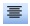 Trên thanh công cụ căn chỉnh dữ liệu, biểu tượng  có chức năng:Trên thanh công cụ căn chỉnh dữ liệu, biểu tượng  có chức năng:A.Căn tráiB.Căn phảiC.Căn giữaD.Căn đều hai bênCâu 18 : Trong WinWord muốn kẻ đường thẳng cho thật thẳng thì phải đè phím gì trước khi kéo chuộtTrong WinWord muốn kẻ đường thẳng cho thật thẳng thì phải đè phím gì trước khi kéo chuộtTrong WinWord muốn kẻ đường thẳng cho thật thẳng thì phải đè phím gì trước khi kéo chuộtA.SHIFTB.CTRLC.TABD.ALTCâu 19 : Trong Word 2007,…,2019 để ngắt cột ta đặt con trỏ tại vị trí muốn ngắt cột rồi thực hiện:Trong Word 2007,…,2019 để ngắt cột ta đặt con trỏ tại vị trí muốn ngắt cột rồi thực hiện:Trong Word 2007,…,2019 để ngắt cột ta đặt con trỏ tại vị trí muốn ngắt cột rồi thực hiện:A.Home  Breaks  ColumnB.Insert  Breaks  ColumnC.Page Layout  Breaks  ColumnD.View  Breaks  ColumnCâu 20 : Khi bảng biểu đã được tạo, thao tác Click phải chuột chọn -> Insert -> Rows Above có chức năngKhi bảng biểu đã được tạo, thao tác Click phải chuột chọn -> Insert -> Rows Above có chức năngKhi bảng biểu đã được tạo, thao tác Click phải chuột chọn -> Insert -> Rows Above có chức năngA.Chèn một cột trắng về phía bên trái vị trí con trỏB.Chèn dòng trắng về phía dưới dòng đặt con trỏC.Chèn dòng trắng về phía trên dòng đặt con trỏD.Chèn một cột trắng về phía bên phải vị trí con trỏCâu 21 : Để di chuyển một đoạn văn bản trong word ta thực hiện tô đen:Để di chuyển một đoạn văn bản trong word ta thực hiện tô đen:Để di chuyển một đoạn văn bản trong word ta thực hiện tô đen:A.Chọn chuột trái  Copy ….B.Chọn chuột phải  CutC.Chọn chuột trái  Cut ….D.Chọn chuột phải  CopyCâu 22 : Phím chức năng Tab có tác dụng:Phím chức năng Tab có tác dụng:Phím chức năng Tab có tác dụng:A.Di chuyển con trỏ về đầu dòngB.Lùi văn bản vào với một khoảng cách cố địnhC.Chuyển con trỏ xuống phía dưới 1 trang.D.Xóa ký tự phía trước con trỏCâu 23 : Hãy cho biết hàm nào dưới đây trả về giá trị tuyệt đối của một số n?Hãy cho biết hàm nào dưới đây trả về giá trị tuyệt đối của một số n?Hãy cho biết hàm nào dưới đây trả về giá trị tuyệt đối của một số n?A.Int(n)B.SQRT(n)C.Mod(n)D.ABS(n)Câu 24 : Trong MS excel công thức =MID(“Microsoft Excel”,6,4) có kết quả làTrong MS excel công thức =MID(“Microsoft Excel”,6,4) có kết quả làTrong MS excel công thức =MID(“Microsoft Excel”,6,4) có kết quả làA.EXCEL	B.“Excel”C.“excel”D.softCâu 25 : Khi đặt chuột tại đường viền của cửa sổ, thao tác Drag and Drop chuột cho phép?Khi đặt chuột tại đường viền của cửa sổ, thao tác Drag and Drop chuột cho phép?Khi đặt chuột tại đường viền của cửa sổ, thao tác Drag and Drop chuột cho phép?A.Ẩn cửa sổB.Thay đổi kích thước cửa sổC.Mở cửa sổ lớn tối đaD.Đóng cửa sổCâu 26 : Để xem văn bản trước khi in ta thực hiện:Để xem văn bản trước khi in ta thực hiện:Để xem văn bản trước khi in ta thực hiện:A.Nhấn tổ hợp Ctrl + BB.Nhấn nút in trên thanh công cụC.Nhấn nút print preview trên thanh công cụD.Tất cả đều đúngCâu 27 : Điền vào chỗ trống biết hàm………….(1,3,6,7) cho kết quả là  7Điền vào chỗ trống biết hàm………….(1,3,6,7) cho kết quả là  7Điền vào chỗ trống biết hàm………….(1,3,6,7) cho kết quả là  7A.RightB.MinC.LeftD.MaxCâu 28 : Trên thanh công cụ căn chỉnh dữ liệu, biểu tượng  có chức năng: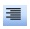 Trên thanh công cụ căn chỉnh dữ liệu, biểu tượng  có chức năng:Trên thanh công cụ căn chỉnh dữ liệu, biểu tượng  có chức năng:A.Căn tráiB.Căn giữaC.Căn phảiD.Căn đều hai bênCâu 29 : Để khởi động lại nhanh máy tính trong lúc đang việc với máy mà gặp sự cố nào đó, ta dùng tổ hợp phím nào sau đâyĐể khởi động lại nhanh máy tính trong lúc đang việc với máy mà gặp sự cố nào đó, ta dùng tổ hợp phím nào sau đâyĐể khởi động lại nhanh máy tính trong lúc đang việc với máy mà gặp sự cố nào đó, ta dùng tổ hợp phím nào sau đâyA.Ctrl_Alt_DelB.Ctrl_Alt-ShiftC.Ctrl_Shift_DelD.Ctrl_Alt_Del_ShiftCâu 30 : Giả sử tại ô A2 chứa chuỗi ký tự “Microsoft Excel”. Hãy cho biết công thức để trích chuỗi ký tự “soft” từ ô A2Giả sử tại ô A2 chứa chuỗi ký tự “Microsoft Excel”. Hãy cho biết công thức để trích chuỗi ký tự “soft” từ ô A2Giả sử tại ô A2 chứa chuỗi ký tự “Microsoft Excel”. Hãy cho biết công thức để trích chuỗi ký tự “soft” từ ô A2A.RIGHT(A2,10)B.LEFT(A2,9)C.MID(A2:6,4)D.MID(A2,6,4)Câu 1 : Phím Backspace có tác dụng gì?Phím Backspace có tác dụng gì?Phím Backspace có tác dụng gì?A.Xóa các ký tự phía sau con trỏB.Xóa các ký tự phía trước con trỏC.Đưa con trỏ về cuối dòng.D.Đưa con trỏ về đầu dòng	Câu 2 : Trong WinWord, để gạch chân cho từng từ (không gạch chân khoảng trống) ta thực hiện:Trong WinWord, để gạch chân cho từng từ (không gạch chân khoảng trống) ta thực hiện:Trong WinWord, để gạch chân cho từng từ (không gạch chân khoảng trống) ta thực hiện:A.Vào Home/Font/Underline Style/ Words onlyB.Nhấn tổ hợp phím Ctrl+UC.Vào Home/Font/Paragraph/ Words onlyD.Nhấn tổ hợp phím Alt+UCâu 3 : Biểu tượng  có chức năng gì?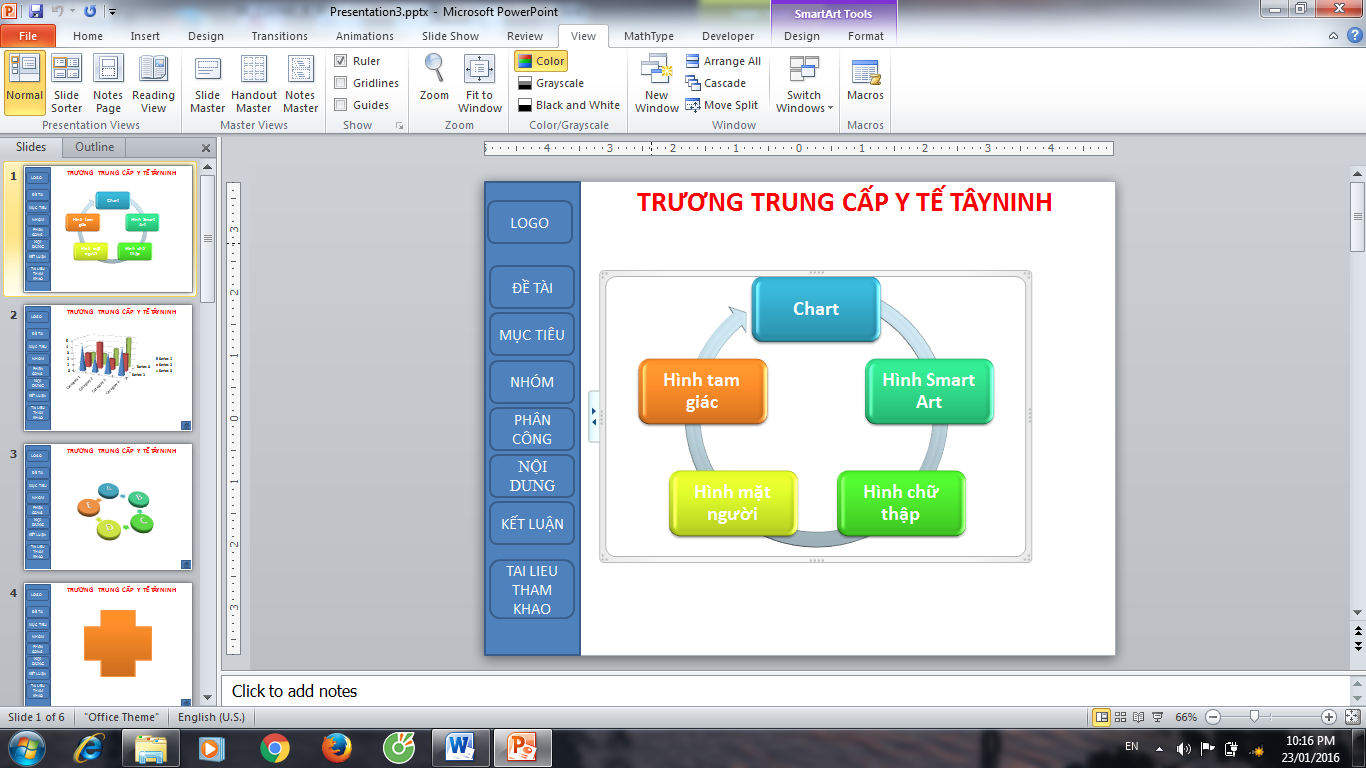 Biểu tượng  có chức năng gì?Biểu tượng  có chức năng gì?A.Hiển thị thanh cuộn đứng.B.Hiển thị màu nền.C.Hiển thị thanh cuộn ngang.D.Hiển thị thanh thước.Câu 4 : Để định dạng hình ảnh Autoshapes ta thực hiện chọn hìnhĐể định dạng hình ảnh Autoshapes ta thực hiện chọn hìnhĐể định dạng hình ảnh Autoshapes ta thực hiện chọn hìnhA.Chọn chuột phải  Format Picture…B.Chọn chuột trái  Format Picture…C.Chọn chuột phải  Format Autoshapes…D.Chọn chuột trái  Format Autoshapes…Câu 5 : Phím tắt Ctrl + “=” có tác dụng gì?Phím tắt Ctrl + “=” có tác dụng gì?Phím tắt Ctrl + “=” có tác dụng gì?A.Tạo chỉ số trên.B.Tạo chỉ số dướiC.Căn phảiD.Căn trái.Câu 6 : Để chia văn bản thành hai cột:Để chia văn bản thành hai cột:Để chia văn bản thành hai cột:A.Insert /columns…B.Page layout /columns…C.View/columns…D.Home /columns…Câu 7 : Chọn lệnh tương ứng cho tất cả các thao tác sau: Sao chép/Di chuyển/Xóa/DánChọn lệnh tương ứng cho tất cả các thao tác sau: Sao chép/Di chuyển/Xóa/DánChọn lệnh tương ứng cho tất cả các thao tác sau: Sao chép/Di chuyển/Xóa/DánA.Copy/Cut/Delete/PasteB.Cut/Delete/Paste/CopyC.Copy/Delete/Paste/CutD.Delete/Copy/Cut/PasteCâu 8 : Giả sử ô A1 có giá trị 7.263 và ô A2 có giá trị 5.326. Công thức =ROUND(A1,2) - INT(A2) cho kết quả:Giả sử ô A1 có giá trị 7.263 và ô A2 có giá trị 5.326. Công thức =ROUND(A1,2) - INT(A2) cho kết quả:Giả sử ô A1 có giá trị 7.263 và ô A2 có giá trị 5.326. Công thức =ROUND(A1,2) - INT(A2) cho kết quả:A.1.901B.2.26C.2D.2.2Câu 9 : Đang soạn thảo văn bản bằng WinWord, muốn thoát, ta có thể:Đang soạn thảo văn bản bằng WinWord, muốn thoát, ta có thể:Đang soạn thảo văn bản bằng WinWord, muốn thoát, ta có thể:A.Nhấn Alt-F4	B.Nhấn Esc	C.Nhấn Ctrl-F4	D.Nhấn Ctrl-QCâu 10 : Các phép so sánh hay các phép toán Logic trong Excel bao giờ cũng cho ra kết quả là:Các phép so sánh hay các phép toán Logic trong Excel bao giờ cũng cho ra kết quả là:Các phép so sánh hay các phép toán Logic trong Excel bao giờ cũng cho ra kết quả là:A.Cả True và FalseB.TrueC.True hoặc FalseD.FalseCâu 11 : Sử dụng tổ hợp phím Ctrl + S để:Sử dụng tổ hợp phím Ctrl + S để:Sử dụng tổ hợp phím Ctrl + S để:A.Mở một tài liệu mớiB.Lưu một tài liệuC.Mở một tài liệu có sẵn trong đĩaD.Đóng chương trình Microsoft WordCâu 12 : Để định dạng trang văn bản ta chọn:Để định dạng trang văn bản ta chọn:Để định dạng trang văn bản ta chọn:A.Home /page setupB.Page layout /page setupC.View /page setup.D.Insert /page setupCâu 13 : Trong MS Excel ô B5 chứa chuỗi “A01” công thức = VALUE(RIGHT(B5,2)) có kết quả làTrong MS Excel ô B5 chứa chuỗi “A01” công thức = VALUE(RIGHT(B5,2)) có kết quả làTrong MS Excel ô B5 chứa chuỗi “A01” công thức = VALUE(RIGHT(B5,2)) có kết quả làA.01B.2C.5D.1Câu 14 : Để thực hiện tìm kiếm một từ hay một cụm từ ta thực hiện:Để thực hiện tìm kiếm một từ hay một cụm từ ta thực hiện:Để thực hiện tìm kiếm một từ hay một cụm từ ta thực hiện:A.Insert  ReplaceB.Home  FindC.Home  ReplaceD.Insert  FindCâu 15 : Để tạo khung cho trang văn bản trong Word 2007,…,2019 ta chọn:Để tạo khung cho trang văn bản trong Word 2007,…,2019 ta chọn:Để tạo khung cho trang văn bản trong Word 2007,…,2019 ta chọn:A.Home  Page BordersB.Insert  Page BordersC.Page Layout  Page BordersD.View  Page BordersCâu 16 : Trong Excel, để sắp xếp bảng tính ta vào:Trong Excel, để sắp xếp bảng tính ta vào:Trong Excel, để sắp xếp bảng tính ta vào:A.Table, SortB.Ba câu trên đều saiC.Edit, SortD.Data, SortCâu 17 : Để chèn tiêu đề trang cho văn bản ta thực hiện:Để chèn tiêu đề trang cho văn bản ta thực hiện:Để chèn tiêu đề trang cho văn bản ta thực hiện:A.View  HeaderB.Home  HeaderC.Insert  HeaderD.Page Layout  HeaderCâu 18 : Dấu hiệu để nghi ngờ có Virus xâm nhập máy tính là:Dấu hiệu để nghi ngờ có Virus xâm nhập máy tính là:Dấu hiệu để nghi ngờ có Virus xâm nhập máy tính là:A.Việc thi hành các File chương trình  chậm hoặc không chạyB.Việc đọc ghi đĩa nhanh hơn bình thườngC.Có đủ bộ nhớ khi chạy chương trình.D.Các hiện tượng trên đều không đúngCâu 19 : Để căn lề đều ta dùng tổ hợp phím nào:Để căn lề đều ta dùng tổ hợp phím nào:Để căn lề đều ta dùng tổ hợp phím nào:A.Ctrl + LB.Ctrl + JC.Ctrl + RD.Ctrl + ECâu 20 : Winword không có chức năng nào sau đâyWinword không có chức năng nào sau đâyWinword không có chức năng nào sau đâyA.Tạo bảng tínhB.Tạo bảng biểuC.Chèn ký tự đặc biệtD.Tìm kiếm và thay thế từCâu 21 : Để hiển thị thanh thước kẻ trong Word 2007,…,2019Để hiển thị thanh thước kẻ trong Word 2007,…,2019Để hiển thị thanh thước kẻ trong Word 2007,…,2019A.Home  RulerB.Page Layout  RulerC.View  RulerD.Insert RulerCâu 22 : Các công cụ định dạng trong văn bản như: Font, Paragraph, Copy, Paste, Bullets and numbering….. nằm ở thanh thực đơn nào?Các công cụ định dạng trong văn bản như: Font, Paragraph, Copy, Paste, Bullets and numbering….. nằm ở thanh thực đơn nào?Các công cụ định dạng trong văn bản như: Font, Paragraph, Copy, Paste, Bullets and numbering….. nằm ở thanh thực đơn nào?A.InsertB.Page LayoutC.HomeD.ReferenceCâu 23 : Hãy cho biết hàm nào dưới đây trả về giá trị là căn bậc hai của số n?Hãy cho biết hàm nào dưới đây trả về giá trị là căn bậc hai của số n?Hãy cho biết hàm nào dưới đây trả về giá trị là căn bậc hai của số n?A.Mod(n)B.ABS(n)C.Int(n)D.SQRT(n)Câu 24 : Biểu tượng  có chức năng gì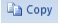 Biểu tượng  có chức năng gìBiểu tượng  có chức năng gìA.Căn lề giữa hai bênB.Di chuyển dữ liệuC.Sao chép văn bảnD.Dán dữ liệuCâu 25 : Phần mở rộng của Word 2007, 2010, 2013, 2016, 2019 là?Phần mở rộng của Word 2007, 2010, 2013, 2016, 2019 là?Phần mở rộng của Word 2007, 2010, 2013, 2016, 2019 là?A.docxB.XlsC.XlsxD.DocCâu 26 : Biểu thức =IF(2>3,”Sai”) cho kết quả là:Biểu thức =IF(2>3,”Sai”) cho kết quả là:Biểu thức =IF(2>3,”Sai”) cho kết quả là:A.“Sai”B.“Dung”C.TrueD.FalseCâu 27 : Định dạng Bullets and Numbering có tác dụng gì?Định dạng Bullets and Numbering có tác dụng gì?Định dạng Bullets and Numbering có tác dụng gì?A.Chèn các ký tự không có trên bàn phímB.Căn lề trái, lề phải một đoạn văn bảnC.Tạo ra các số thứ tự, ký hiệu tự động ở đầu mỗi đoạn văn bảnD.Tạo các dòng kẻ gồm các ký hiệu dấu chấm(.), hay gọi là định vị bước nhảy của con trỏ trên dòng văn bảnCâu 28 : Mặc định, tài liệu Word 2007, 2010, 2013, 2016, 2019 được lưu với định dạng làMặc định, tài liệu Word 2007, 2010, 2013, 2016, 2019 được lưu với định dạng làMặc định, tài liệu Word 2007, 2010, 2013, 2016, 2019 được lưu với định dạng làA.*.DOC	B.*.DOCXC.*.EXE	D.*.DOTXCâu 29 : Để căn lề trái ta dùng tổ hợp phím nào:A. Ctrl + R       B. Ctrl + L        C. Ctrl + J         D. Ctrl + EĐể căn lề trái ta dùng tổ hợp phím nào:A. Ctrl + R       B. Ctrl + L        C. Ctrl + J         D. Ctrl + EĐể căn lề trái ta dùng tổ hợp phím nào:A. Ctrl + R       B. Ctrl + L        C. Ctrl + J         D. Ctrl + ECâu 30 : Để định dạng chữ in đậm ta dùng tổ hợp phím: A .Ctrl + A                 B. Ctrl  + B                C. Ctrl + C                   D. Ctrl + DĐể định dạng chữ in đậm ta dùng tổ hợp phím: A .Ctrl + A                 B. Ctrl  + B                C. Ctrl + C                   D. Ctrl + DĐể định dạng chữ in đậm ta dùng tổ hợp phím: A .Ctrl + A                 B. Ctrl  + B                C. Ctrl + C                   D. Ctrl + DCâu 1 : Để trình chiếu một tập tin PowerPoint ta dùng phím?Để trình chiếu một tập tin PowerPoint ta dùng phím?Để trình chiếu một tập tin PowerPoint ta dùng phím?A.F5B.Shift+F5C.Alt+F5D.Ctrl+F5Câu 2 : Để phóng lớn/ thu nhỏ tài liệu ta thực hiện bằng cách nào?Để phóng lớn/ thu nhỏ tài liệu ta thực hiện bằng cách nào?Để phóng lớn/ thu nhỏ tài liệu ta thực hiện bằng cách nào?A.Giữ phím Ctrl và di chuyển con xoay trên con chuộtB.Cả 2 ý đều saiC.Cả 2 ý đều đúngD.Điều khiển thanh trượt zoom ở góc phải màn hìnhCâu 3 : Trên thanh công cụ căn chỉnh dữ liệu, biểu tượng  có chức năng:Trên thanh công cụ căn chỉnh dữ liệu, biểu tượng  có chức năng:Trên thanh công cụ căn chỉnh dữ liệu, biểu tượng  có chức năng:A.Căn phảiB.Căn tráiC.Căn giữaD.Căn đều hai bênCâu 4 : Khi sử dụng bộ gõ tiếng Việt với bảng mã VNI Windows, cần chọn font chữ bắt đầu bằng:Khi sử dụng bộ gõ tiếng Việt với bảng mã VNI Windows, cần chọn font chữ bắt đầu bằng:Khi sử dụng bộ gõ tiếng Việt với bảng mã VNI Windows, cần chọn font chữ bắt đầu bằng:A..VnB.VNIC.Time News RomanD.SVNCâu 5 : Khi đang làm việc với trang Word muốn mở một trang mới để làm việc người sử dụng nhấn tổ hợp phím tắtKhi đang làm việc với trang Word muốn mở một trang mới để làm việc người sử dụng nhấn tổ hợp phím tắtKhi đang làm việc với trang Word muốn mở một trang mới để làm việc người sử dụng nhấn tổ hợp phím tắtA.Ctrl + NB.Ctrl + VC.Shift + ND.Shift + VCâu 6 : Để thực hiện tìm kiếm một từ hay một cụm từ ta bấm tổ hợp phím:Để thực hiện tìm kiếm một từ hay một cụm từ ta bấm tổ hợp phím:Để thực hiện tìm kiếm một từ hay một cụm từ ta bấm tổ hợp phím:A.Ctrl + AB.Ctrl + DC.Ctrl + FD.Ctrl + HCâu 7 : Khi muốn tắt máy tính, ta thường vào StartTurn Off ComputerTurn Off, nhưng trong một số trường hợp ta buộc phải nhấn nút Power, là doKhi muốn tắt máy tính, ta thường vào StartTurn Off ComputerTurn Off, nhưng trong một số trường hợp ta buộc phải nhấn nút Power, là doKhi muốn tắt máy tính, ta thường vào StartTurn Off ComputerTurn Off, nhưng trong một số trường hợp ta buộc phải nhấn nút Power, là doA.Máy bị treoB.Muốn tắt máy nhanhC.Muốn khởi động lại máy tínhD.Muốn tắt máy tạm thờiCâu 8 : Trong Excel hàm tính tổng là hàm nào dưới đâyTrong Excel hàm tính tổng là hàm nào dưới đâyTrong Excel hàm tính tổng là hàm nào dưới đâyA.AverageB.MaxC.MinD.SumCâu 9 : Biết ô A3 có giá trị 15. Hàm =MOD(A3/2) sẽ cho kết quả:Biết ô A3 có giá trị 15. Hàm =MOD(A3/2) sẽ cho kết quả:Biết ô A3 có giá trị 15. Hàm =MOD(A3/2) sẽ cho kết quả:A.0.5B.Máy báo lỗiC.1D.7Câu 10 : Để dán dữ liệu vào một vị trí nào đó, ta thực hiện:Để dán dữ liệu vào một vị trí nào đó, ta thực hiện:Để dán dữ liệu vào một vị trí nào đó, ta thực hiện:A.Lick vào biểu tượng 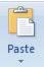 B.Ctrl + VC.Tất cả đều đúngD.Lick chuột phải chọn PasteCâu 11 : MS. Excel là một hệ bảng tính chạy trên Windows dùng:MS. Excel là một hệ bảng tính chạy trên Windows dùng:MS. Excel là một hệ bảng tính chạy trên Windows dùng:A.Thực hiện tính những phép tínhB.Tất cả đều đúngC.Sắp xếp tìm kiếmD.Vẽ đồ thịCâu 12 : Khi ta nhập dữ liệu Ngày, tháng, năm, nếu giá trị ngày tháng năm đó không hợp lệ thì Excel coi đó là dữ liệu dạngKhi ta nhập dữ liệu Ngày, tháng, năm, nếu giá trị ngày tháng năm đó không hợp lệ thì Excel coi đó là dữ liệu dạngKhi ta nhập dữ liệu Ngày, tháng, năm, nếu giá trị ngày tháng năm đó không hợp lệ thì Excel coi đó là dữ liệu dạngA.Công thứcB.SốC.ChuỗiD.Thời gianCâu 13 : Khi nhập dữ liệu vào ô Excel, phát biểu nào sau đây là sai:Khi nhập dữ liệu vào ô Excel, phát biểu nào sau đây là sai:Khi nhập dữ liệu vào ô Excel, phát biểu nào sau đây là sai:A.Nếu dữ liệu là số, Excel sẽ tự động canh tráiB.Nếu dữ liệu là chuỗi, Excel sẽ tự động canh tráiC.Nếu dữ liệu là ngày, Excel sẽ tự động canh phảiD.Nếu dữ liệu là số, Excel sẽ tự động canh phảiCâu 14 : Trong Winword, Excel thao tác Undo có công dụng:Trong Winword, Excel thao tác Undo có công dụng:Trong Winword, Excel thao tác Undo có công dụng:A.Lặp lại thao tác vừa làmB.Hủy bỏ thao tác vừa làmC.Sao chép khốiD.Xóa khốiCâu 15 : Trong Excel, để lưu một tập tin mới vào đĩa ta:Trong Excel, để lưu một tập tin mới vào đĩa ta:Trong Excel, để lưu một tập tin mới vào đĩa ta:A.Vào menu File, chọn SaveB.Vào menu File, Nhấn chọn Save AsC.Cặp phím Ctrl – SD.Tất cả đểu đúngCâu 16 : Trong  MS excel ô B2 chứa giá trị 100, C2 chứa 200. Công thức =IF(LEFT(“ABCDED”,3)=”ABC”,B2,C2) có kết quả là:Trong  MS excel ô B2 chứa giá trị 100, C2 chứa 200. Công thức =IF(LEFT(“ABCDED”,3)=”ABC”,B2,C2) có kết quả là:Trong  MS excel ô B2 chứa giá trị 100, C2 chứa 200. Công thức =IF(LEFT(“ABCDED”,3)=”ABC”,B2,C2) có kết quả là:A.B2B.C2C.150D.100Câu 17 : Tập tin có phần mở rộng .pptx cho biết đó là tập tin tạo bằngTập tin có phần mở rộng .pptx cho biết đó là tập tin tạo bằngTập tin có phần mở rộng .pptx cho biết đó là tập tin tạo bằngA.PowerPoint 2007, 2010, 2013, 2016, 2019B.Word 2007, 2010, 2013, 2016, 2019C.Excel 2007, 2010, 2013, 2016, 2019D.Paint 2007, 2010, 2013, 2016, 2019Câu 18 : Để mở file WinWord  đã có ta dùng tổ hợp phím tắt?Để mở file WinWord  đã có ta dùng tổ hợp phím tắt?Để mở file WinWord  đã có ta dùng tổ hợp phím tắt?A.Ctrl + OB.Shift + XC.Shift + PD.Ctrl + VCâu 19 : Trong excel hàm MOD(m,n) có công dụng nào sau đây?Trong excel hàm MOD(m,n) có công dụng nào sau đây?Trong excel hàm MOD(m,n) có công dụng nào sau đây?A.Trả về giá trị là phần nguyên của số thập phân nB.Làm tròn số thập phân m đến n chữ số lẻC.Trả về giá trị là phần thập phân của số thập phân nD.Trả về phần dư của phép chia số m cho số nCâu 20 : Hàm nào tính giá trị nhỏ nhất trong ExcelHàm nào tính giá trị nhỏ nhất trong ExcelHàm nào tính giá trị nhỏ nhất trong ExcelA.SumB.AverageC.MaxD.MinCâu 21 : Để định dạng hình ảnh ta thực hiện chọn hình:Để định dạng hình ảnh ta thực hiện chọn hình:Để định dạng hình ảnh ta thực hiện chọn hình:A.Chọn chuột phải  Format Autoshapes…B.Chọn chuột trái  Format Picture…C.Chọn chuột phải  Format Picture…D.Chọn chuột trái  Format Autoshapes…Câu 22 : Công việc nào dưới đây không liên quan đến định dạng văn bản?Công việc nào dưới đây không liên quan đến định dạng văn bản?Công việc nào dưới đây không liên quan đến định dạng văn bản?A.Sửa lỗi chính tảB.Thay đổi khoảng cách giữa các dòngC.Thay đổi phông chữD.Đổi kích thước trang giấyCâu 23 : Khi nhấp chuột phải tại 1 đối tượng nào đó và nhấn tổ hợp phím Shift + Delete thì:Khi nhấp chuột phải tại 1 đối tượng nào đó và nhấn tổ hợp phím Shift + Delete thì:Khi nhấp chuột phải tại 1 đối tượng nào đó và nhấn tổ hợp phím Shift + Delete thì:A.Đối tượng đó sẽ được đưa vào Recycle BinB.Đối tượng đó sẽ mất và không thể phục hồiC.Đối tượng sẽ mất dữ liệu của nóD.Đối tượng sẽ được chọnCâu 24 : Để thực hiện tìm kiếm và thay thế một từ hay một cụm từ ta bấm tổ hợp phím:Để thực hiện tìm kiếm và thay thế một từ hay một cụm từ ta bấm tổ hợp phím:Để thực hiện tìm kiếm và thay thế một từ hay một cụm từ ta bấm tổ hợp phím:A.Ctrl + FB.Ctrl + AC.Ctrl + HD.Ctrl + DCâu 25 : Trên thanh công cụ căn chỉnh dữ liệu, biểu tượng  có chức năng: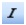 Trên thanh công cụ căn chỉnh dữ liệu, biểu tượng  có chức năng:Trên thanh công cụ căn chỉnh dữ liệu, biểu tượng  có chức năng:A.Chữ đậmB.Chữ gạch chânC.Chữ nghiêngD.Căn phảiCâu 26 : Kết quả của công thức =INT(1257.879) làKết quả của công thức =INT(1257.879) làKết quả của công thức =INT(1257.879) làA.1257.0B.1258C.1257D.Không có đáp án đúngCâu 27 : Chọn kết quả đúng nhất: IF( 18<19, “Sai”, “DUNG”) trả vềChọn kết quả đúng nhất: IF( 18<19, “Sai”, “DUNG”) trả vềChọn kết quả đúng nhất: IF( 18<19, “Sai”, “DUNG”) trả vềA.SaiB.“SAI”C.“DUNG”D.Không có câu đúngCâu 28 : Trong PowerPoint, để thêm 1 Slide mới, ngoài cách bấm tổ hợp phím Ctrl+M, ta có thể dùng lệnh:Trong PowerPoint, để thêm 1 Slide mới, ngoài cách bấm tổ hợp phím Ctrl+M, ta có thể dùng lệnh:Trong PowerPoint, để thêm 1 Slide mới, ngoài cách bấm tổ hợp phím Ctrl+M, ta có thể dùng lệnh:A.Insert  New SlideB.View  Slide ShowC.Format  Slide LayoutD.Format  Slide DesignCâu 29 : Để thoát khỏi chương trình soạn thảo văn bản (Word)Để thoát khỏi chương trình soạn thảo văn bản (Word)Để thoát khỏi chương trình soạn thảo văn bản (Word)A.Insert  ExitB.Home  ExitC.File  CloseD.View  ExitCâu 30 : Trong bảng tính Excel ô A1 chứa giá trị 4, ô B1 chứa 36, C1 chứa 6. Nhập vào D1 công thức: =IF(MOD(B1,A1)=0,INT(B1/A1),IF(A1>C1,A1,C1)) Cho biết kết quả trong ô D1:Trong bảng tính Excel ô A1 chứa giá trị 4, ô B1 chứa 36, C1 chứa 6. Nhập vào D1 công thức: =IF(MOD(B1,A1)=0,INT(B1/A1),IF(A1>C1,A1,C1)) Cho biết kết quả trong ô D1:Trong bảng tính Excel ô A1 chứa giá trị 4, ô B1 chứa 36, C1 chứa 6. Nhập vào D1 công thức: =IF(MOD(B1,A1)=0,INT(B1/A1),IF(A1>C1,A1,C1)) Cho biết kết quả trong ô D1:A.4B.9C.6D.0Câu 1 : Hàm Vlookup là?Hàm Vlookup là?Hàm Vlookup là?A.Hàm dò tìm theo hàng và cộtB.Hàm dò tìm theo cộtC.Hàm dò tìm theo hàngD.Hàm tính trung bình cộngCâu 2 : Có thể thoát chương trình Microsoft Word bằng cách:Có thể thoát chương trình Microsoft Word bằng cách:Có thể thoát chương trình Microsoft Word bằng cách:A.Click chuột vào biểu tượng (close) phía trên và ở góc phải cửa sổ làm việcB.Tất cả đều đúngC.Sử dụng tổ hợp phím Alt + F4D.Click chuột Office Button/CloseCâu 3 : Các hộp thư điện tử (Email) trên Internet phải tuân thủ theo quy địnhCác hộp thư điện tử (Email) trên Internet phải tuân thủ theo quy địnhCác hộp thư điện tử (Email) trên Internet phải tuân thủ theo quy địnhA.Địa chỉ hộp thư không được trùng nhauB.Mật khẩu không được trùng nhauC.Tất cả đáp án đều đúngD.Địa chỉ và mật khẩu không được giống nhauCâu 4 : Để thực hiện tìm kiếm và thay thế một từ hay một cụm từ ta thực hiện:Để thực hiện tìm kiếm và thay thế một từ hay một cụm từ ta thực hiện:Để thực hiện tìm kiếm và thay thế một từ hay một cụm từ ta thực hiện:A.Home  FindB.Insert  ReplaceC.Home  ReplaceD.Insert  FindCâu 5 : Chọn phát biểu đúng. Trong Excel:Chọn phát biểu đúng. Trong Excel:Chọn phát biểu đúng. Trong Excel:A.Hàm Left dùng để lấy ký tự ở giữa của chuỗiB.Hàm Left dùng để lấy ký tự bên phải của chuỗiC.Hàm Left dùng để lấy ký tự bên trái của chuỗiD.Không có đáp án nào đúngCâu 6 : Trong word 2007, 2010, 2013, 2016, 2019 muốn định dạng Font chữ ta có thể điểu chỉnh bằng cách:Trong word 2007, 2010, 2013, 2016, 2019 muốn định dạng Font chữ ta có thể điểu chỉnh bằng cách:Trong word 2007, 2010, 2013, 2016, 2019 muốn định dạng Font chữ ta có thể điểu chỉnh bằng cách:A.Home/FontB.Tất cả đều đúngC.Định dạng Font chữ trên thẻ HomeD.Ấn tổ hợp phím Ctrl + DCâu 7 : Phím nào dùng để cố định địa chỉ trong ô hay khốiPhím nào dùng để cố định địa chỉ trong ô hay khốiPhím nào dùng để cố định địa chỉ trong ô hay khốiA.F1B.F2C.F3D.F4Câu 8 : Khi muốn sắp xếp các biểu tượng ngoài Desktop theo tên, ta nhấp phải chuột, chọn Arrange Icons By và chọnKhi muốn sắp xếp các biểu tượng ngoài Desktop theo tên, ta nhấp phải chuột, chọn Arrange Icons By và chọnKhi muốn sắp xếp các biểu tượng ngoài Desktop theo tên, ta nhấp phải chuột, chọn Arrange Icons By và chọnA.NameB.TypeC.SizeD.ModifiedCâu 9 : Để trình chiếu trang đang soạn thảo trong powerpoint ta sử dụng tổ hợp phím nào dưới đây?Để trình chiếu trang đang soạn thảo trong powerpoint ta sử dụng tổ hợp phím nào dưới đây?Để trình chiếu trang đang soạn thảo trong powerpoint ta sử dụng tổ hợp phím nào dưới đây?A.F4B.F5C.Ctrl + F5D.Shift + F5Câu 10 : Để vẽ biểu đồ trong Excel ta chọn:Để vẽ biểu đồ trong Excel ta chọn:Để vẽ biểu đồ trong Excel ta chọn:A.Table\ ChartB.Format\ ChartC.Cả 3 ý đều đúngD.Insert\ ChartCâu 11 : Tại ô A1 chứa giá trị là 12, B2 chứa giá trị 28. Tại ô C2 có công thức AVERAGE(A1:B2) thì kết quả tại ô C2 làTại ô A1 chứa giá trị là 12, B2 chứa giá trị 28. Tại ô C2 có công thức AVERAGE(A1:B2) thì kết quả tại ô C2 làTại ô A1 chứa giá trị là 12, B2 chứa giá trị 28. Tại ô C2 có công thức AVERAGE(A1:B2) thì kết quả tại ô C2 làA.40B.30C.50D.20Câu 12 : Muốn chuyển đổi qua lại giữa các cửa sổ chương trình ta nhấn tổ hợp phímMuốn chuyển đổi qua lại giữa các cửa sổ chương trình ta nhấn tổ hợp phímMuốn chuyển đổi qua lại giữa các cửa sổ chương trình ta nhấn tổ hợp phímA.Ctrl-TabB.Alt-TabC.Shift-TabD.TabCâu 13 : Trong Windows, để mở một chương trình ta chọn?Trong Windows, để mở một chương trình ta chọn?Trong Windows, để mở một chương trình ta chọn?A.Start/Search…B.Start/Program…C.Start/Setting…D.Tất cả các đáp án đều đúngCâu 14 : Internet có nghĩa là :Internet có nghĩa là :Internet có nghĩa là :A.Hệ thống mạng máy tính trong một nước.B.Hệ thống máy tính.C.Hệ thống mạng máy tính.D.Hệ thống mạng máy tính toàn cầu.Câu 15 : Ô C1 chứa dữ liệu dạng chuỗi A115. Nhập công thức =VALUE(RIGHT(C1,3))>0 vào C2. Dữ liệu trong ô sẽ là:Ô C1 chứa dữ liệu dạng chuỗi A115. Nhập công thức =VALUE(RIGHT(C1,3))>0 vào C2. Dữ liệu trong ô sẽ là:Ô C1 chứa dữ liệu dạng chuỗi A115. Nhập công thức =VALUE(RIGHT(C1,3))>0 vào C2. Dữ liệu trong ô sẽ là:A.115B.FALSEC.0D.TRUECâu 16 : Muốn tạo một thư mục mới ta nhấp chuột phải vào vùng trống và chọn:Muốn tạo một thư mục mới ta nhấp chuột phải vào vùng trống và chọn:Muốn tạo một thư mục mới ta nhấp chuột phải vào vùng trống và chọn:A.New -> FolderB.New -> ObjectC.View -> FolderD.View -> ObjectCâu 17 : Trong Excel, hàm Max(3,4,5) cho kết quả là:Trong Excel, hàm Max(3,4,5) cho kết quả là:Trong Excel, hàm Max(3,4,5) cho kết quả là:A.4B.6C.5D.3Câu 18 : Chọn phát biểu đúng?Chọn phát biểu đúng?Chọn phát biểu đúng?A.Muốn phục hồi đối tượng đã xóa ta vào Recycle Bin chọn đối tượng cần phục hồi và nhấp RestoreB.Shift+Delete xóa tất cả đối tượng mà không cần chọnC.Không thể phục hồi 1 đối tượng khi đã xóaD.Khi chọn 1 đối tượng và nhấn tổ hợp Shift+Delete thì ta có thể phục hồi đối tượng đó nhanh chóngCâu 19 : Hệ điều hành Windows đưa ra thông báo lỗi khiHệ điều hành Windows đưa ra thông báo lỗi khiHệ điều hành Windows đưa ra thông báo lỗi khiA.Tạo thư mục con mới trùng với tên của một thư mục con đã có trong thư mục hiện hànhB.Tên thư mục mới là  New FolderC.Tên thư mục có khoảng trốngD.Tên thư mục mới có chứa dấu chấm (ví dụ: DETHI.190130)Câu 20 : Chức năng thanh thực đơn Insert cho phép sử dụng các chức năng:Chức năng thanh thực đơn Insert cho phép sử dụng các chức năng:Chức năng thanh thực đơn Insert cho phép sử dụng các chức năng:A.Thiết lập cài đặt, định dạng cho trang giấy như: Page setup, Page Borders, Page Color, Paragraph,……..B.Định dạng văn bản như : Chèn chú thích, đánh mục lục tự động, …C.Chèn các đối tượng vào trong văn bản như: chèn Picture, WordArt, Equation, Symbol, Chart, Table, Header and footer, Page numberD.Chức năng kiểm tra lại như ngữ pháp, chính tả…Câu 21 : Điền vào chổ trống biết hàm………….(1,3,6,7) cho kết quả là  17Điền vào chổ trống biết hàm………….(1,3,6,7) cho kết quả là  17Điền vào chổ trống biết hàm………….(1,3,6,7) cho kết quả là  17A.MaxB.MinC.AverageD.SumCâu 22 : Người và máy tính giao tiếp với nhau thông quaNgười và máy tính giao tiếp với nhau thông quaNgười và máy tính giao tiếp với nhau thông quaA.Bàn phímB.Màn hìnhC.ChuộtD.Hệ điều hànhCâu 23 : Để sử dụng dịch vụ trên Internet, máy tính phải có:Để sử dụng dịch vụ trên Internet, máy tính phải có:Để sử dụng dịch vụ trên Internet, máy tính phải có:A.Một trình duyệt WebB.Ổ đĩa CD romC.WebcamD.LoaCâu 24 : Trong MS excel công thức =LEFT(“Microsoft Excel”,2) có kết quả làTrong MS excel công thức =LEFT(“Microsoft Excel”,2) có kết quả làTrong MS excel công thức =LEFT(“Microsoft Excel”,2) có kết quả làA.Báo lỗiB.MC.MicrosoftD.MiCâu 25 : Trên thanh công cụ căn chỉnh dữ liệu, biểu tượng  có chức năng: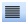 Trên thanh công cụ căn chỉnh dữ liệu, biểu tượng  có chức năng:Trên thanh công cụ căn chỉnh dữ liệu, biểu tượng  có chức năng:A.Căn giữaB.Căn phảiC.Căn đều hai bênD.Căn tráiCâu 26 : Biểu thức sau cho kết quả bao nhiêu nếu giá trị hiện tại của DTB là 9: =IF(DTB>=8, "GIỎI", IF(DTB>=6.5, "KHÁ",IF(DTB>=5, "TB","YẾU")))Biểu thức sau cho kết quả bao nhiêu nếu giá trị hiện tại của DTB là 9: =IF(DTB>=8, "GIỎI", IF(DTB>=6.5, "KHÁ",IF(DTB>=5, "TB","YẾU")))Biểu thức sau cho kết quả bao nhiêu nếu giá trị hiện tại của DTB là 9: =IF(DTB>=8, "GIỎI", IF(DTB>=6.5, "KHÁ",IF(DTB>=5, "TB","YẾU")))A.GIỎIB.KHÁC.TBD.YẾUCâu 27 : Chọn phát biểu đúng. Trong Excel:Chọn phát biểu đúng. Trong Excel:Chọn phát biểu đúng. Trong Excel:A.Hàm Round dùng để tính tổngB.Hàm Round dùng để tính trung bìnhC.Hàm Round dùng để làm tròn sốD.Không có đáp án nào.Câu 28 : Định dạng Font bao gồm các định dạng..?Định dạng Font bao gồm các định dạng..?Định dạng Font bao gồm các định dạng..?A.Kiểu chữ, cỡ chữ, màu sắc, kiểu gạch chân, …B.Kiểu chữ, cỡ chữ, màu sắc, lề đoạn văn, …C.Kiểu chữ, cỡ chữ, màu sắc, hướng giấy, …D.Kiểu chữ, cỡ chữ, màu sắc, khoảng cách giữa các dòng, …Câu 29 : Trong các phần mềm sau, phần mềm nào là phần mềm ứng dụng?Trong các phần mềm sau, phần mềm nào là phần mềm ứng dụng?Trong các phần mềm sau, phần mềm nào là phần mềm ứng dụng?A.Windows XPB.UnixC.Linux	D.Microsoft WordCâu 30 : Đường dẫn nào sau đây không hợp lýĐường dẫn nào sau đây không hợp lýĐường dẫn nào sau đây không hợp lýA.Thư mục mẹ\thư mục gốc\ thư mục con\tập tinB.Thư mục gốc\thư mục mẹ\thư mục con\tập tinC.Thư mục gốc\tập tinD.Thư mục mẹ\thư mục con\tập tinCâu 1 : Để định dạng chữ in nghiêng ta dùng tổ hợp phím:Để định dạng chữ in nghiêng ta dùng tổ hợp phím:Để định dạng chữ in nghiêng ta dùng tổ hợp phím:A.Ctrl + VB.Ctrl + I	C.Ctrl + UD.Ctrl + CCâu 2 : Trong Excel, hàm Average(3,4,5) cho kết quả là:Trong Excel, hàm Average(3,4,5) cho kết quả là:Trong Excel, hàm Average(3,4,5) cho kết quả là:A.3B.6C.5D.4Câu 3 : Để thu nhỏ cửa sổ cực tiểu ta thực hiện:Để thu nhỏ cửa sổ cực tiểu ta thực hiện:Để thu nhỏ cửa sổ cực tiểu ta thực hiện:A.Nháy nút 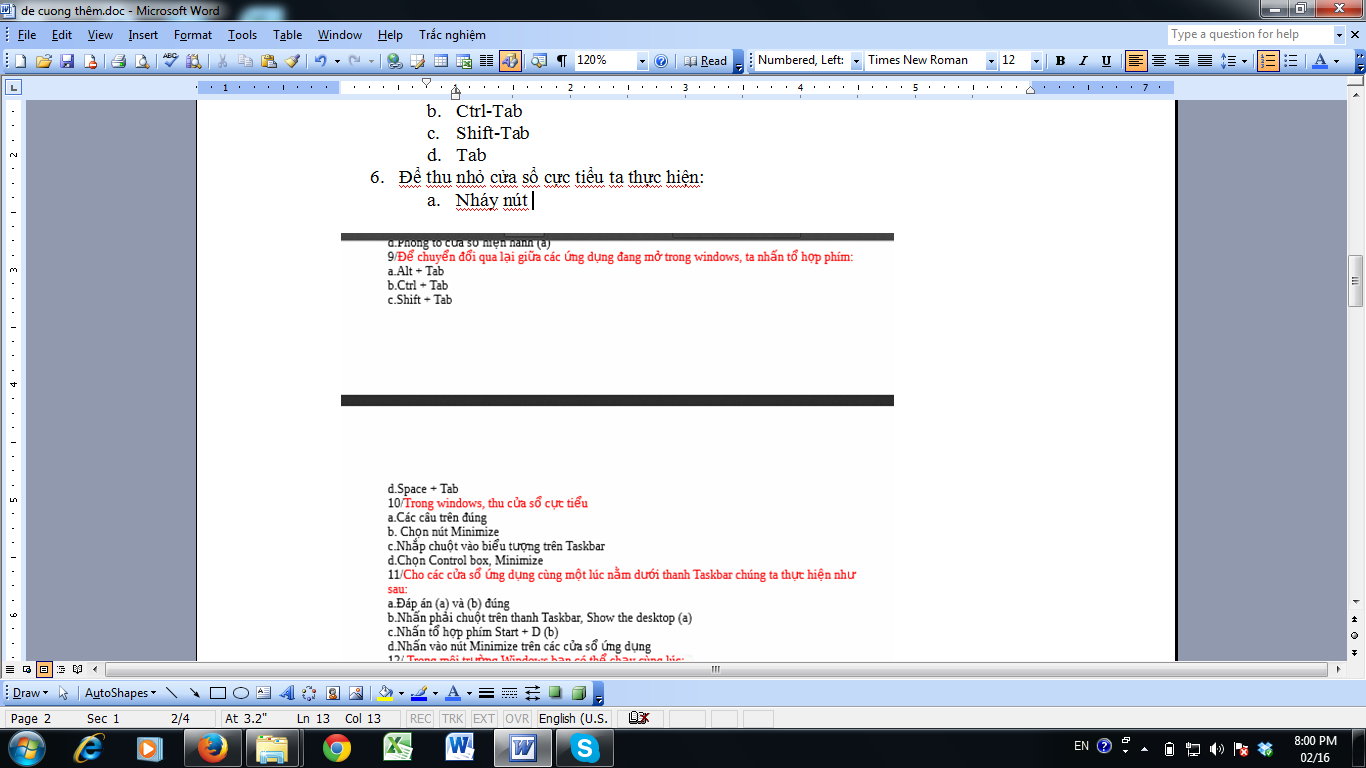 B.Nháy nút C.Không thể thu nhỏD.Nháy nút Câu 4 : Phím tắt Ctrl + Shift + “=” có tác dụng gì?Phím tắt Ctrl + Shift + “=” có tác dụng gì?Phím tắt Ctrl + Shift + “=” có tác dụng gì?A.Tạo chỉ số dướiB.Tạo chỉ số trênC.Căn phảiD.Căn tráiCâu 5 : Định dạng khung và màu nền trong word 2007,…, 2019 nằm ở bảng hội thoại nào?Định dạng khung và màu nền trong word 2007,…, 2019 nằm ở bảng hội thoại nào?Định dạng khung và màu nền trong word 2007,…, 2019 nằm ở bảng hội thoại nào?A.Bullets and NumberingB.Page BorderC.Borders and ShadingD.Tab Stop PositionCâu 6 : Muốn đổi tên 1 đối tượng, ta nhấp chuột phải lên đối tượng và chọnMuốn đổi tên 1 đối tượng, ta nhấp chuột phải lên đối tượng và chọnMuốn đổi tên 1 đối tượng, ta nhấp chuột phải lên đối tượng và chọnA.RenameB.EditC.RemoveD.Send toCâu 7 : Trong excel hàm INT(n) có công dụng nào dưới đây?Trong excel hàm INT(n) có công dụng nào dưới đây?Trong excel hàm INT(n) có công dụng nào dưới đây?A.Làm tròn số thập phân m đến n chữ số lẻB.Trả về giá trị là phần thập phân của số thập phân nC.Trả về phần dư của phép chia số m cho số nD.Trả về giá trị là phần nguyên của số thập phân nCâu 8 : Giả sử ô C3 của bảng tính Excel đang chứa giá trị kiểu ngày 25/09/2007, để tính năm của giá trị ngày đang lưu trong ô này ta gõ vào:Giả sử ô C3 của bảng tính Excel đang chứa giá trị kiểu ngày 25/09/2007, để tính năm của giá trị ngày đang lưu trong ô này ta gõ vào:Giả sử ô C3 của bảng tính Excel đang chứa giá trị kiểu ngày 25/09/2007, để tính năm của giá trị ngày đang lưu trong ô này ta gõ vào:A.=Year(C3)B.Year(25/09/2007)C.=day(C3)D.Year(C3)Câu 9 : Ô A1 chứa giá trị số là 7, ô B1 chứa giá trị chuỗi là "ABC". Hàm =AND(A1>5,B1="ABC") sẽ cho kết quả là:Ô A1 chứa giá trị số là 7, ô B1 chứa giá trị chuỗi là "ABC". Hàm =AND(A1>5,B1="ABC") sẽ cho kết quả là:Ô A1 chứa giá trị số là 7, ô B1 chứa giá trị chuỗi là "ABC". Hàm =AND(A1>5,B1="ABC") sẽ cho kết quả là:A.1B.2C.FALSED.TRUECâu 10 : Trong Word, muốn đưa 1 dòng từ dưới lên dòng ngay trên nó ta đặt con trỏ ở vị trí?Trong Word, muốn đưa 1 dòng từ dưới lên dòng ngay trên nó ta đặt con trỏ ở vị trí?Trong Word, muốn đưa 1 dòng từ dưới lên dòng ngay trên nó ta đặt con trỏ ở vị trí?A.Cuối dòng trên, nhấn phím DeleteB.Đầu dòng hiện hành, nhấn phím DeleteC.Cuối dòng trên, nhấn phím BackSpaceD.Đầu dòng trên, nhấn phím BackSpaceCâu 11 : Tập tin có phần mở rộng .xlsx cho biết đó là tập tin tạo bằngTập tin có phần mở rộng .xlsx cho biết đó là tập tin tạo bằngTập tin có phần mở rộng .xlsx cho biết đó là tập tin tạo bằngA.Winword 2007…2019B.Excel 2007…2019C.Access 2007…2019D.Paint 2007…2019Câu 12 : Trong word 2007, 2010, 2013, 2016, 2019 phím tắt để hủy bỏ thao tác trước đó là:Trong word 2007, 2010, 2013, 2016, 2019 phím tắt để hủy bỏ thao tác trước đó là:Trong word 2007, 2010, 2013, 2016, 2019 phím tắt để hủy bỏ thao tác trước đó là:A.Ctrl + Y (F4)B.Ctrl + ZC.Ctrl + LD.Ctrl + TCâu 13 : Để căn lề phải ta dùng tổ hợp phím nàoĐể căn lề phải ta dùng tổ hợp phím nàoĐể căn lề phải ta dùng tổ hợp phím nàoA.Ctrl + LB.Ctrl + RC.Ctrl + ED.Ctrl + JCâu 14 : Trong word 2007, 2010, 2013, 2016, 2019 Paragraph có chức năng gì?Trong word 2007, 2010, 2013, 2016, 2019 Paragraph có chức năng gì?Trong word 2007, 2010, 2013, 2016, 2019 Paragraph có chức năng gì?A.Mở hợp thoại định dạng Font chữB.Điều chỉnh khoảng cách giữa các đoạn, các dòng trên văn bảnC.Bôi đen đoạn văn bản cần định dạngD.Gạch chân dưới các ký tựCâu 15 : Khi bảng biểu đã được tạo, thao tác Click phải chuột chọn -> Insert -> Columns to the Right có chức năngKhi bảng biểu đã được tạo, thao tác Click phải chuột chọn -> Insert -> Columns to the Right có chức năngKhi bảng biểu đã được tạo, thao tác Click phải chuột chọn -> Insert -> Columns to the Right có chức năngA.Chèn dòng trắng về phía trên dòng đặt con trỏB.Chèn dòng trắng về phía dưới dòng đặt con trỏC.Chèn một cột trắng về phía bên phải vị trí con trỏD.Chèn một cột trắng về phía bên trái vị trí con trỏCâu 16 : Để tính trung bình cộng của các ô từ A1 đến A5 ta dùng hàm:Để tính trung bình cộng của các ô từ A1 đến A5 ta dùng hàm:Để tính trung bình cộng của các ô từ A1 đến A5 ta dùng hàm:A.= average(A1,A2,A3,A4,A5)/5B.= Average(A1:A5)C.= Average(A1+A2+A3+A4+A5)/5D.Tất cả các đáp án đều đúngCâu 17 : Chức năng DropCap trong Word dùng để thể hiện:Chức năng DropCap trong Word dùng để thể hiện:Chức năng DropCap trong Word dùng để thể hiện:A.Làm to ký tự đầu tiên của đoạnB.Chữ hoa cho toàn bộ đoạn văn bảnC.Chữ hoa đầu từ cho toàn bộ đoạn văn bảnD.Làm tăng cỡ chữ cho văn bản trong đoạnCâu 18 : Biểu tượng  có chức năng gì?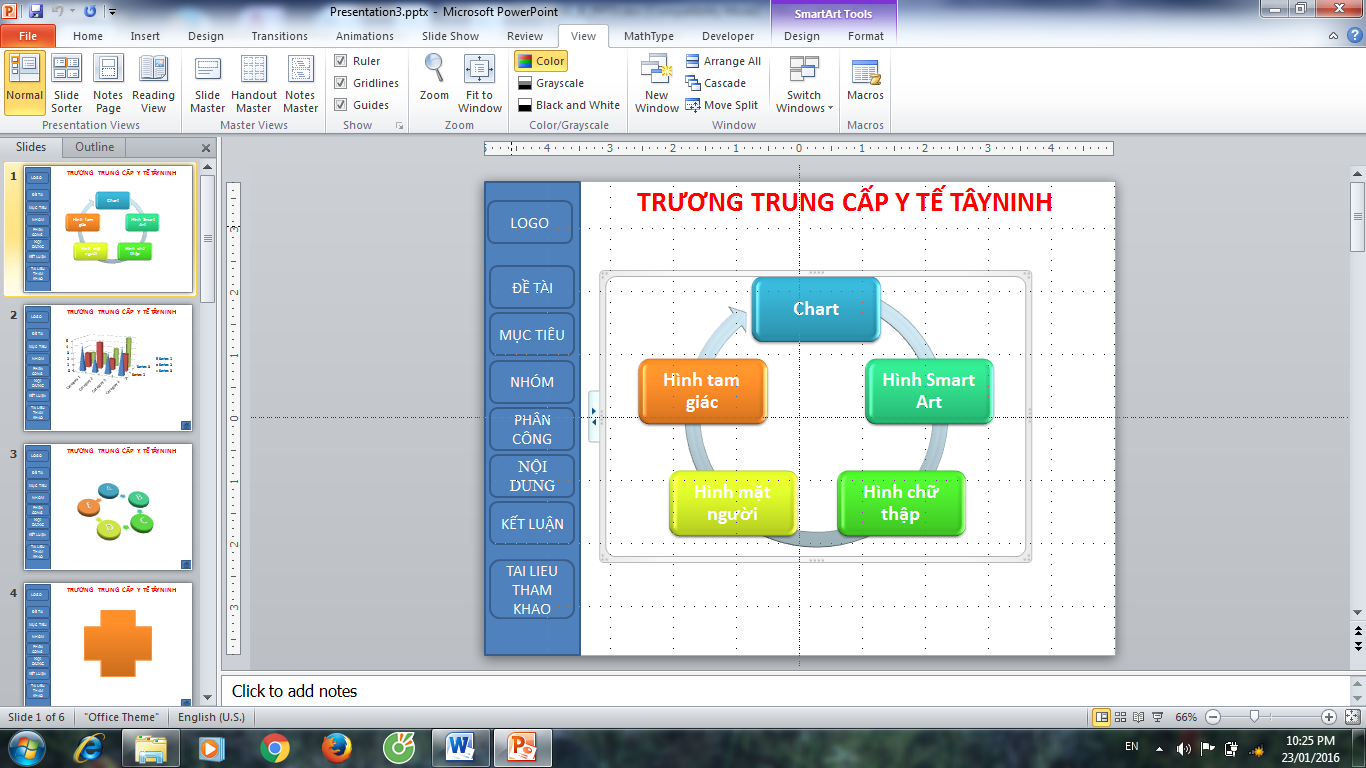 Biểu tượng  có chức năng gì?Biểu tượng  có chức năng gì?A.Hiển thị nền lưới.B.Hiển thị màu nền.C.Hiển thị thanh thước.D.Hiển thị trục đối xứng.Câu 19 : Phím Delete có chức năng?Phím Delete có chức năng?Phím Delete có chức năng?A.Di chuyển con trỏ về cuối dòngB.Xóa ký tự phía sau con trỏC.Lùi văn bản vào với một khoảng cách cố địnhD.Di chuyển con trỏ về đầu dòngCâu 20 : Trên thanh công cụ căn chỉnh dữ liệu, biểu tượng  có chức năng: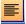 Trên thanh công cụ căn chỉnh dữ liệu, biểu tượng  có chức năng:Trên thanh công cụ căn chỉnh dữ liệu, biểu tượng  có chức năng:A.Căn phảiB.Căn giữaC.Căn tráiD.Căn đều hai bênCâu 21 : Ðịa chỉ của một khối dữ liệu hình chữ nhật trong Excel được xác định bởi địa chỉ như sau:Ðịa chỉ của một khối dữ liệu hình chữ nhật trong Excel được xác định bởi địa chỉ như sau:Ðịa chỉ của một khối dữ liệu hình chữ nhật trong Excel được xác định bởi địa chỉ như sau:A.<ô đầu tiên góc trên trái> : <ô cuối cùng góc dưới trái>B.<ô đầu tiên góc trên phải> : <ô cuối cùng góc dưới trái>C.<ô đầu tiên góc trên trái> : <ô cuối cùng góc dưới phải>D.Cả ba câu đều saiCâu 22 : Kết quả trả về của công thức: =OR(2>3,4<1) sẽ làKết quả trả về của công thức: =OR(2>3,4<1) sẽ làKết quả trả về của công thức: =OR(2>3,4<1) sẽ làA.SaiB.ĐúngC.FalseD.TrueCâu 23 : Chọn câu phát biểu sai :Chọn câu phát biểu sai :Chọn câu phát biểu sai :A.Địa chỉ ô được xác định bởi kí hiệu cột và số thứ tự dòngB.Bảng tính Excel chỉ có 2 loại dữ liệu: số và chuỗiC.Excel là phần mềm bảng tính của hãng Microsoft?D.Bảng tính Excel có 256 cộtCâu 24 : Thao tác vào File chọn Print hoặc Ctrl + P được dùng để:Thao tác vào File chọn Print hoặc Ctrl + P được dùng để:Thao tác vào File chọn Print hoặc Ctrl + P được dùng để:A.Lưu một tài liệuB.Mở một tài liệu có sẵn trong đĩaC.Mở bảng chức năng in tài liệuD.Đóng chương trình Microsoft WordCâu 25 : Giả sử ô A1 có chứa điểm thi, tại ô B1 ta lập công thức để tính kết quả, nếu điểm thi dưới 5 sẽ ghi là “RỚT”, ngược lại là “ĐẬU”, cho biết công thức nào sau đây đúng:Giả sử ô A1 có chứa điểm thi, tại ô B1 ta lập công thức để tính kết quả, nếu điểm thi dưới 5 sẽ ghi là “RỚT”, ngược lại là “ĐẬU”, cho biết công thức nào sau đây đúng:Giả sử ô A1 có chứa điểm thi, tại ô B1 ta lập công thức để tính kết quả, nếu điểm thi dưới 5 sẽ ghi là “RỚT”, ngược lại là “ĐẬU”, cho biết công thức nào sau đây đúng:A.=IF(A1>=5, “ĐẬU”, “RỚT”)B.=IF(A1>=5, “ĐẬU”, IF(A1<5, “RỚT”)C.=IF(A1>=5, “RỚT”, “ĐẬU”)D.=IF(A1<5, “ĐẬU”, “RỚT”)Câu 26 : Trong Word, khi nhấn phím Tab trong bảng (Table) con trỏ sẽ?Trong Word, khi nhấn phím Tab trong bảng (Table) con trỏ sẽ?Trong Word, khi nhấn phím Tab trong bảng (Table) con trỏ sẽ?A.Di chuyển sang ô liền sau ô hiện hànhB.Tạo khoảng cách TabC.Thêm 1 ô vào bảngD.Di chuyển sang ô liền trước ô hiện hànhCâu 27 : Bạn mở Word và gõ thử vào đó một vài chữ, sau đó bạn nhấn chuột vào biểu tượng (x) ở góc phải trên của cửa sổ. Điều gì sẽ xảy raBạn mở Word và gõ thử vào đó một vài chữ, sau đó bạn nhấn chuột vào biểu tượng (x) ở góc phải trên của cửa sổ. Điều gì sẽ xảy raBạn mở Word và gõ thử vào đó một vài chữ, sau đó bạn nhấn chuột vào biểu tượng (x) ở góc phải trên của cửa sổ. Điều gì sẽ xảy raA.Một câu thông báo sẽ  hiện ra, yêu cầu chọn Yes - No – CancelB.Cửa sổ trên được phóng to raC.Cửa sổ trên được thu nhỏ lại thành một biểu tượngD.Cửa sổ trên được đóng lạiCâu 28 : Để xóa hình ảnh trong Word ta thực hiện chọn hình cần xóa:Để xóa hình ảnh trong Word ta thực hiện chọn hình cần xóa:Để xóa hình ảnh trong Word ta thực hiện chọn hình cần xóa:A.Bấm phím EndB.Bấm phím InsertC.Bấm phím deleteD.Bấm phím HomeCâu 29 : Để kết thúc việc trình chiếu trong Powerpoint ta nhấn phím nào dưới đâyĐể kết thúc việc trình chiếu trong Powerpoint ta nhấn phím nào dưới đâyĐể kết thúc việc trình chiếu trong Powerpoint ta nhấn phím nào dưới đâyA.DeleteB.CtrlC.InsertD.EscCâu 30 : Với ĐTB cuối năm là 6.5, Lê Hoàng Vy sẽ  đạt xếp loại gì khi biết công thức xếp loại học tập =IF(ĐTB<5, “Yếu”, IF(ĐTB<6.5, “TB”, IF(ĐTB<8, “Khá”, “Giỏi”)))?A Giỏi             B. Khá             C. trung bình          D. Yếu Với ĐTB cuối năm là 6.5, Lê Hoàng Vy sẽ  đạt xếp loại gì khi biết công thức xếp loại học tập =IF(ĐTB<5, “Yếu”, IF(ĐTB<6.5, “TB”, IF(ĐTB<8, “Khá”, “Giỏi”)))?A Giỏi             B. Khá             C. trung bình          D. Yếu Với ĐTB cuối năm là 6.5, Lê Hoàng Vy sẽ  đạt xếp loại gì khi biết công thức xếp loại học tập =IF(ĐTB<5, “Yếu”, IF(ĐTB<6.5, “TB”, IF(ĐTB<8, “Khá”, “Giỏi”)))?A Giỏi             B. Khá             C. trung bình          D. Yếu Câu 1 : Chọn phát biểu đúng. Trong Excel:Chọn phát biểu đúng. Trong Excel:Chọn phát biểu đúng. Trong Excel:A.Hàm Vlookup dùng để dò tìm giá trị trong bảng phụ theo dòngB.Không có đáp án nàoC.Hàm Hlookup dùng để dò tìm giá trị trong bảng phụ theo cộtD.Hàm Vlookup dùng để dò tìm giá trị trong bảng phụ theo cộtCâu 2 : Chọn địa chỉ Email hợp lệ:Chọn địa chỉ Email hợp lệ:Chọn địa chỉ Email hợp lệ:A.www.diachi.yahoo.comB.Diachi.org.comC.Diachi.yahoo.comD.diachi@yahoo.comCâu 3 : Để chuyển con trỏ lên trang trước của trang hiện hành ta dùng phím:Để chuyển con trỏ lên trang trước của trang hiện hành ta dùng phím:Để chuyển con trỏ lên trang trước của trang hiện hành ta dùng phím:A.Page DownB.Page upC.HomeD.BackspaseCâu 4 : Biểu tượng  có chức năng gì?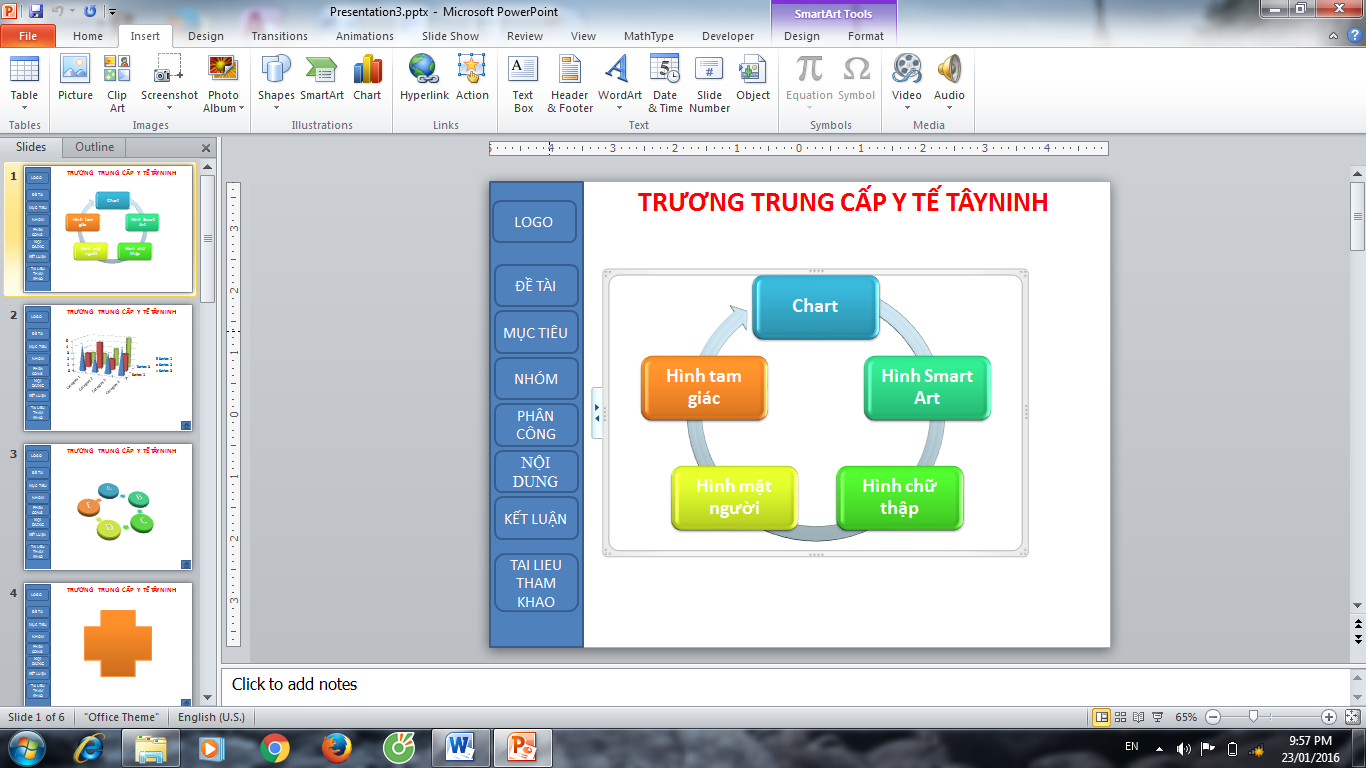 Biểu tượng  có chức năng gì?Biểu tượng  có chức năng gì?A.Chèn nhạc.B.Chèn hình.C.Chèn bảng biểu.D.Chèn nhạc hình.Câu 5 : Để lưu văn bản với một tên mới ta thực hiện:Để lưu văn bản với một tên mới ta thực hiện:Để lưu văn bản với một tên mới ta thực hiện:A.Nhấn tổ hợp phím Ctrl + C   B.Không đáp án nào đúngC.Nhấn phím F12D.Nhấn tổ hợp phím Ctrl + SCâu 6 : Hàm nào tính giá trị trung bình trong ExcelHàm nào tính giá trị trung bình trong ExcelHàm nào tính giá trị trung bình trong ExcelA.MaxB.MinC.SumD.AverageCâu 7 : Để sao chép một đoạn văn bản trong word ta thực hiện tô đen:Để sao chép một đoạn văn bản trong word ta thực hiện tô đen:Để sao chép một đoạn văn bản trong word ta thực hiện tô đen:A.Chọn chuột trái  cut ….B.Chọn chuột phải  copyC.Chọn chuột trái  copy ….D.Chọn chuột phải  cutCâu 8 : Để chèn chữ Word art ta chọn:Để chèn chữ Word art ta chọn:Để chèn chữ Word art ta chọn:A.Home /Word art…B.Insert /WordArt…C.Pagelayout /Word art…D.View /Word art…Câu 9 : Chọn kết quả đúng nhất:  LEFT(“Thanh pho Da Nang”, 7) sẽ trả về:Chọn kết quả đúng nhất:  LEFT(“Thanh pho Da Nang”, 7) sẽ trả về:Chọn kết quả đúng nhất:  LEFT(“Thanh pho Da Nang”, 7) sẽ trả về:A.“Da Nang”B.“Thanh ph”C.“Thanh p”D.“pho Da”Câu 10 : Để thoát khỏi một chương trình ứng dụng, ta dung tổ hợp phím:Để thoát khỏi một chương trình ứng dụng, ta dung tổ hợp phím:Để thoát khỏi một chương trình ứng dụng, ta dung tổ hợp phím:A.Ctrl+F4B.Alt+F4C.F4D.Shift+F4Câu 11 : Điền vào chỗ trống biết hàm………….(1,3,5,7) cho kết quả là 4  Điền vào chỗ trống biết hàm………….(1,3,5,7) cho kết quả là 4  Điền vào chỗ trống biết hàm………….(1,3,5,7) cho kết quả là 4  A.LeftB.MaxC.RightD.AverageCâu 12 : Trong word 2007,…,2019, Paragraph có chức năng gì?Trong word 2007,…,2019, Paragraph có chức năng gì?Trong word 2007,…,2019, Paragraph có chức năng gì?A.Gạch chân dưới chân các ký tựB.Mở hộp thoại định dạng Font chữC.Điều chỉnh khoảng cách giữa các đoạn, các dòng trên văn bảnD.Bôi đen đoạn văn bản cần định dạngCâu 13 : Để định dạng đoạn văn bản ta chọn bảng chọn nào dưới đây?Để định dạng đoạn văn bản ta chọn bảng chọn nào dưới đây?Để định dạng đoạn văn bản ta chọn bảng chọn nào dưới đây?A.Page layoutB.HomeC.InsertD.ViewCâu 14 : Tại ô A5 nhập chuỗi ”TINHOC”, cho biết kết quả khi thực hiện lệnh =LEFT(A5)Tại ô A5 nhập chuỗi ”TINHOC”, cho biết kết quả khi thực hiện lệnh =LEFT(A5)Tại ô A5 nhập chuỗi ”TINHOC”, cho biết kết quả khi thực hiện lệnh =LEFT(A5)A.FALSEB.“TINHOC”C.“T”D.#VALUECâu 15 : Kết quả của công thức =ROUND(1257.879,1) là:Kết quả của công thức =ROUND(1257.879,1) là:Kết quả của công thức =ROUND(1257.879,1) là:A.1257.80B.1257.8C.1257.9	D.1257.1Câu 16 : Biểu tượng có chức năng gì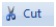 Biểu tượng có chức năng gìBiểu tượng có chức năng gìA.Sao chép văn bảnB.Căn lề giữa hai bênC.Di chuyển dữ liệuD.Dán dữ liệuCâu 17 : Chọn địa chỉ Email hợp lệ:Chọn địa chỉ Email hợp lệ:Chọn địa chỉ Email hợp lệ:A.diachi@yahoo.comB.Diachi.org.comC.www.diachi.yahoo.comD.Diachi.yahoo.comCâu 18 : Để chèn ký hiệu đặc biệt vào văn bản, ta đặt con trỏ tại vị trí cần chèn sau đó vào Tab Insert và chọn:Để chèn ký hiệu đặc biệt vào văn bản, ta đặt con trỏ tại vị trí cần chèn sau đó vào Tab Insert và chọn:Để chèn ký hiệu đặc biệt vào văn bản, ta đặt con trỏ tại vị trí cần chèn sau đó vào Tab Insert và chọn:A.SymbolB.PictureC.ShapesD.TableCâu 19 : Muốn Word 2007,…,2019 mặc định lưu với định dạng của Word 2003, ta làm như thế nào?Muốn Word 2007,…,2019 mặc định lưu với định dạng của Word 2003, ta làm như thế nào?Muốn Word 2007,…,2019 mặc định lưu với định dạng của Word 2003, ta làm như thế nào?A.Chọn Save. Tại mục Save as type, bạn chọn Word DocumentB.Chọn Save. Tại mục Save as type, bạn chọn Word TemplateC.Chọn Save. Tại mục Save as type, bạn chọn Word 97-2003 DocumentD.Chọn Save. Tại mục Save as type, bạn chọn WordCâu 20 : Download có nghĩa là :Download có nghĩa là :Download có nghĩa là :A.Không tải.B.Trực tuyến.C.Tải file hay folder.D.Đang tải.Câu 21 : Muốn in văn bản ta nhấp vào nút File và chọnMuốn in văn bản ta nhấp vào nút File và chọnMuốn in văn bản ta nhấp vào nút File và chọnA.PrintB.Print ReviewC.Page setupD.SaveCâu 22 : Với công thức =RIGHT(“OFFICE97”,2) thì kết quả trả về sẽ làVới công thức =RIGHT(“OFFICE97”,2) thì kết quả trả về sẽ làVới công thức =RIGHT(“OFFICE97”,2) thì kết quả trả về sẽ làA.Một kiểu dữ liệu dạng sốB.Vừa kiểu dữ liệu số và chuỗiC.Một kiểu dữ liệu dạng chuỗiD.Vừa kiểu số và chuỗiCâu 23 : Muốn chạy một chương trình trong Windows ta trỏ chuột tới Shortcut (biểu tượng đường đi tắt đến đối tượng) và thực hiện:Muốn chạy một chương trình trong Windows ta trỏ chuột tới Shortcut (biểu tượng đường đi tắt đến đối tượng) và thực hiện:Muốn chạy một chương trình trong Windows ta trỏ chuột tới Shortcut (biểu tượng đường đi tắt đến đối tượng) và thực hiện:A.Right Click lên ShortcutB.Double Click lên ShortcutC.Click lên ShortcutD.Tất cả các cách đều đượcCâu 24 : Online có nghĩa là :Online có nghĩa là :Online có nghĩa là :A.Đang tải.B.Không tải.C.Không trực tuyến.D.Trực tuyến.Câu 25 : Trong bảng tính Excel, nếu trong một ô tính có các kí hiệu #####, điều đó có nghĩa là gìTrong bảng tính Excel, nếu trong một ô tính có các kí hiệu #####, điều đó có nghĩa là gìTrong bảng tính Excel, nếu trong một ô tính có các kí hiệu #####, điều đó có nghĩa là gìA.Hàng chứa ô đó có độ cao quá thấp nên không hiển thị hết chữ sốB.Công thức nhập sai và Excel thông báo lỗiC.Chương trình bảng tính bị nhiễm virusD.Cột chứa ô đó có độ rộng quá hẹp nên không hiển thị hết chữ sốCâu 26 : Để tạo bảng ta đặt con trỏ tại vị trí cần chèn sau đó vào Tab Insert và chọn:Để tạo bảng ta đặt con trỏ tại vị trí cần chèn sau đó vào Tab Insert và chọn:Để tạo bảng ta đặt con trỏ tại vị trí cần chèn sau đó vào Tab Insert và chọn:A.TableB.SymbolC.PictureD.ShapesCâu 27 : Hầu hết các chương trình máy tính, F1 có công dụng gì ?Hầu hết các chương trình máy tính, F1 có công dụng gì ?Hầu hết các chương trình máy tính, F1 có công dụng gì ?A.Save (Lưu).B.Refresh (Làm tươi).C.Print (In).D.Help (Giúp đỡ).Câu 28 : Trong MS Excel 2007,…,2019, giả sử tại ô H9 chứa giá trị 167900. Tại ô G9 ta lập công thức .... để cho kết quả là 168000Trong MS Excel 2007,…,2019, giả sử tại ô H9 chứa giá trị 167900. Tại ô G9 ta lập công thức .... để cho kết quả là 168000Trong MS Excel 2007,…,2019, giả sử tại ô H9 chứa giá trị 167900. Tại ô G9 ta lập công thức .... để cho kết quả là 168000A.=ROUND(H9;3)B.=INT(H9)C.=MOD(H9;1000)D.=ROUND(H9;-3)Câu 29 : Biểu tượng  có chức năng gì?Biểu tượng  có chức năng gì?Biểu tượng  có chức năng gì?A.Chèn biểu tượng.B.Chèn nhạc hình.C.Chèn lưu đồ.D.Chèn nhạc tiếng.Câu 30 : Chọn phát biểu đúng?Chọn phát biểu đúng?Chọn phát biểu đúng?A.Thư mục gốc là thư mục được tạo tự động từ các ổ đĩaB.Thư mục gốc là thư mục con của thư mục mẹC.Thư mục mẹ chỉ chứa thư mục conD.Thư mục con là tệp tinCâu 1……….any brothers or sisters?AHave you	BDo youCDo you haveDDid you Đáp ánCCâu 2My brother………….football.ADoesn’t likeBDon’t likeCDoesn’t likesDNot likeĐáp ánACâu 3Her parents…………. a small business.AHasBHavesCHaveDTo haveĐáp ánCCâu 4I………..to music when I’m working.ANever listenBDon’t never listenCListen neverDListensĐáp ánACâu 5What …………..?- I’m looking for my keys.AYou are doingBDo you doCThings do youDAre you doingĐáp ánDCâu 6She’s at university. She…………….history.AIs studingBIs studyingCStudyingDTo studyĐáp ánBCâu 7When I got home, my parents………..on the sofa.AWere sittingBWas sittingCWere sitingDSatĐáp ánACâu 8What………at 11 p.m. last night? -You didn’t answer my call. AYou were doingBYou was doingCWere you doingDDid youĐáp ánCCâu 9Since 1970 Tim ………….in London and he is still there now.AWas workingBWorkedCHas been workingDWorksĐáp ánCCâu 10It’s something………people use to speak to another person.AWhichBWhenCWhoDWhereĐáp ánACâu 11How long………to stay in Italy?ADo you goBAre you goingCYou are goingDYou goĐáp ánBCâu 12They ……….to get married until next year.AAren’t goingBDon’t goCNot goingDGotĐáp ánACâu 13Is that the shop……..sells Italian food?AWhoBWhichCWhereDWhoseĐáp ánBCâu 14Has Anne arrived…………? - No, but she’s on the way.AYetBJustCAlreadyDEver Đáp ánACâu 15When ……….those shoes? - Last week.ADo you buyBHave you boughtCDid you boughtDDid you buyĐáp ánDCâu 16I’ve never……….this coat. It’s too small.AWearBWornCWoreDWearingĐáp ánBCâu 17I don’t want………….to eat, thanks. I’m not hungry.ANothingBSomeoneCSomethingDAnythingĐáp ánDCâu 18This is the first time that I ………….Thailand.AHas visitedBVisitCVisitedDHave visitedĐáp ánDCâu 19The baby………wonderfully up to now.ABehavesBHas behavedCIs havingDBehavedĐáp ánBCâu 20He…………in this town since he was born.ALivesBLivedCIs livingDHas livedĐáp ánDCâu 21I need………….money. Have you got any?AABSomeCAnyDManyĐáp ánBCâu 22It rained every day during our holiday, ………it?AIsBIsn’tCDoesDDidn’tĐáp ánDCâu 23That villa looks very old. When ………..it built?AWasBDoesCDidDIsĐáp ánACâu 24Do you think this is…………..book?AThe most interestingBThe most interestCThe interestingDMore interestingĐáp ánACâu 25What are you doing…………December 25th?AInBOnCAtDIntoĐáp ánBCâu 26The teacher asked me………….back as soon as possible.AComeBCameCComingDTo comeĐáp ánDCâu 27We go to school 6 days……………….AOnce weekBA weekCPer weeksDBy weekĐáp ánBCâu 28She’s a …………….woman. She always helps other people in need.AKind-hearted BSerious CSimpleDHumbleĐáp ánACâu 29Could you ……….something for me?ATo doBDoingCDoDDoneĐáp ánCCâu 30Look! It ………………..ASnowsBIs snowingCSnowedDSellsĐáp ánBCâu 31.…….. eggs would you like?AHow manyBHow muchCHow farDHow oftenĐáp ánACâu 32We go to the movies………….Sunday morning.AOnBForCOfDAfterĐáp ánACâu 33She went to the airport to see me off.ALook for meBMeet meCGreat meDSay goodbye to meĐáp ánDCâu 34They live in a remote village.ASmallBDistantCInterestingDPoorĐáp ánBCâu 35I don’t get on very well………….him.AToBWithCForDFromĐáp ánBCâu 36My father tells me to give……………..smoking.AUpBOffCOfDOutĐáp ánACâu 37Jane drives…………. than Jack.ACarefullerBCarefullierCMore carefulDMore carefullyĐáp ánDCâu 38Australia is one of the goodest places in the world for a holiday!AIsBGoodestCInDAĐáp ánBCâu 39In this job you need to go on business……….….all over the world.AJourneysBTravelsCTripsDToursĐáp ánCCâu 40If he……….my birthday, I………..very angry.AForget/ will beBForgets/ would beCForget/ would beDForgets/ will beĐáp ánDCâu 41Don’t ………..all your money every month. Try to…………..a little money when you can.ASpend/ saveBLose/ lendCCost/borrowDBuy/ payĐáp ánACâu 42He’s not going to stop working ………..he’s finished.AWhenBUntilCBecauseDBeforeĐáp ánBCâu 43We’re going to buy a house……………..we get married.AAs soon asBUntilCWhereDUp to nowĐáp ánACâu 44Coffee is the most…………drink in the world.APopularityBPopulationCMore popularDPopularĐáp ánDCâu 45Smoking is…………to your health.AHarmfulBHarmlessCHarmfullyDHarmlesslyĐáp ánACâu 46We can’t be sure of success, but we’re very……….we’ll succeed.AHopeBHopefulCHopefullyDHopelessĐáp ánBCâu 47If I lived near my office, I……….walk to work.AWillBWouldCDidn’tDDon’tĐáp ánBCâu 48It is the first time a computer…………to match employees’ journeys to work, and is part of a plan to reduce traffic congestion in a city where eight out of ten cars carry just one person.AHas usedBUsesCHas been usedDIs usedĐáp ánCCâu 49In the Netherlands and Denmark………people use bicycles in cities than in other countries in Europe.AManyBA lot ofCMoreDMostĐáp ánCCâu 50The USA produces 25% of the gases that cause global warming and says this percentages ……..by 43% in the next 20 years.AIncreaseBIncreasesCWill increaseDWould increaseĐáp ánCCâu 51How many oranges and apple are there on the table?AManyBAppleCAreDOnĐáp ánBCâu 52She smoked quite a lot when she is a young girl.AQuiteBLotCIsDGirlĐáp ánCCâu 53She is the more intelligent student of the class.AIsBMoreCStudentDOfĐáp ánBCâu 54What / he / do /when / start / work?AWhat did he have to do when he started work?BWhat did he have to do when he starts work?CWhat does he have to do when he started work?DWhat has he had to do when he starts work?Đáp ánACâu 55Robots / the world / take over / will / do you think	ADo you think robots will take over the world?BDo you think the world will take over robots?	CDo you think will robots take over the world?DDo you think will the world take over robots?Đáp ánACâu 56We / going / day tip / Spain.AWe are going to a day trip to Spain.BWe are going on a day trip in Spain.CWe are going on a day trip to Spain.DWe are going to a day trip in Spain.Đáp ánCCâu 57People / not / use / shop / internetAPeople don’t use shopping on the internet.BPeople didn’t use shopping on the internet.CPeople didn’t use to shop on the internet.DPeople don’t use to shop on the internetĐáp ánCCâu 58Milk is good. Fruit juices are good.AMilk is good and neither are fruit juices.BFruit juices are good and neither is milk.CBoth fruit juices and milk are good.DMilk is good and fruit juices are, either.Đáp ánCCâu 59Sister/ born/ Hanoi/ 1980AMy sister was born in Ha Noi in 1980.BMy sister is born in Ha Noi in 1980.CMy sister born in Ha Noi in 1980.DMy sister was born at Ha Noi in 1980.Đáp ánACâu 60Children/ watching/ TV/ roomAThe children are watching TV in the room.B The children watching TV in the room.CThe children watch TV in the room.DThe children is watching TV in the roomĐáp ánA